OPERATIONAL BLUEPRINT FOR SCHOOL REENTRY 2020-21Updated 1/19/2021Under ODE’s Ready Schools, Safe Learners guidance, each school has been directed to submit a plan to the district in order to provide on-site and/or hybrid instruction. Districts must submit each school’s plan to the local school board and make the plans available to the public. This form is to be used to document a district’s, school’s or program’s plan to ensure students can return for the 2020-21 school year, in some form, in accordance with Executive Order 20-25(10). Schools must use the Ready Schools, Safe Learners guidance document as they complete their Operational Blueprint for Reentry. ODE recommends plan development be inclusive of, but not limited to, school-based administrators, teachers and school staff, health and nursing staff, association leadership, nutrition services, transportation services, tribal consultation, parents and others for purposes of providing expertise, developing broad understanding of the health protocols and carrying out plan implementation. It is required that a revised Operational Blueprint be completed and updated when there is a change of Instructional Model.Please fill out information:Please list efforts you have made to engage your community (public health information sharing, taking feedback on planning, etc.) in preparing for school in 2020-21. Include information on engagement with communities often underserved and marginalized and those communities disproportionately impacted by COVID-19.Select which instructional model will be used:If you selected Comprehensive Distance Learning, you only have to fill out the green portion of the Operational Blueprint for Reentry (i.e., page 2 in the initial template).If you selected On-Site Learning or Hybrid Learning, you have to fill out the blue portion of the Operational Blueprint for Reentry (i.e., pages 3-22 in the initial template) and submit online, including updating when you are changing Instructional Model (https://app.smartsheet.com/b/form/a4dedb5185d94966b1dffc75e4874c8a).* Note: Private schools are required to comply with only sections 1-3 of the Ready Schools, Safe Learners guidance. REQUIREMENTS FOR COMPREHENSIVE DISTANCE LEARNING OPERATIONAL BLUEPRINTThis section must be completed by any school that is seeking to provide instruction through Comprehensive Distance Learning. For Private Schools, completing this section is optional (not required). Schools providing On-Site or Hybrid Instructional Models do not need to complete this section.The remainder of this operational blueprint is not applicable to schools operating a Comprehensive Distance Learning Model.ESSENTIAL REQUIREMENTS FOR HYBRID / ON-SITE OPERATIONAL BLUEPRINTThis section must be completed by any school that is providing instruction through On-Site or Hybrid Instructional Models.Schools providing Comprehensive Distance Learning Instructional Models do not need to complete this section unless the school is implementing the Limited In-Person Instruction provision under the Comprehensive Distance Learning guidance.1a. COMMUNICABLE DISEASE MANAGEMENT PLAN FOR COVID-191b. HIGH-RISK POPULATIONS1c. PHYSICAL DISTANCING1d. COHORTING1e. PUBLIC HEALTH COMMUNICATION AND TRAINING1f. ENTRY AND SCREENING1g. VISITORS/VOLUNTEERS1h. FACE COVERINGS, FACE SHIELDS, AND CLEAR PLASTIC BARRIERS1i. ISOLATION AND QUARANTINE 2a. ENROLLMENT(Note: Section 2a does not apply to private schools.)2b. ATTENDANCE(Note: Section 2b does not apply to private schools.)2c. TECHNOLOGY2d. SCHOOL SPECIFIC FUNCTIONS/FACILITY FEATURES2e. ARRIVAL AND DISMISSAL2f. CLASSROOMS/REPURPOSED LEARNING SPACES2g. PLAYGROUNDS, FIELDS, RECESS, BREAKS, AND RESTROOMS2h. MEAL SERVICE/NUTRITION2i. TRANSPORTATION2j. CLEANING, DISINFECTION, AND VENTILATION2k. HEALTH SERVICES2l. BOARDING SCHOOLS AND RESIDENTIAL PROGRAMS ONLY2m. SCHOOL EMERGENCY PROCEDURES AND DRILLS2n. SUPPORTING STUDENTS WHO ARE DYSREGULATED, ESCALATED, AND/OR EXHIBITING SELF-REGULATORY CHALLENGES2o. PROTECTIVE PHYSICAL INTERVENTION3a. PREVENTION AND PLANNING3b. RESPONSE3c. RECOVERY AND REENTRY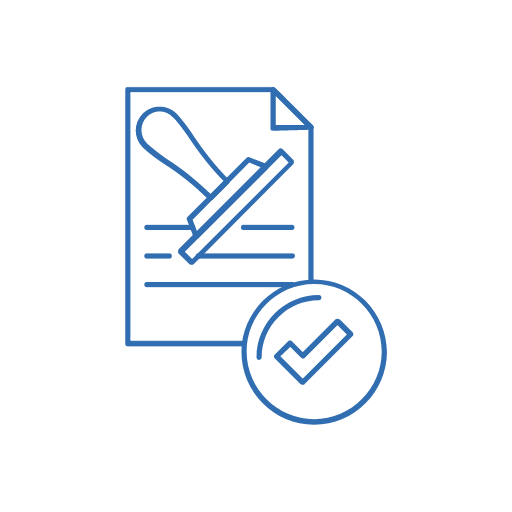 ASSURANCESThis section must be completed by any public school that is providing instruction through On-Site or Hybrid Instructional Models. Schools providing Comprehensive Distance Learning Instructional Models do not need to complete this section unless the school is implementing the Limited In-Person Instruction provision under the Comprehensive Distance Learning guidance.This section does not apply to private schools.Assurance Compliance and Timeline
If a district/school cannot meet the requirements from the sections above, provide a plan and timeline to meet the requirement.SCHOOL/DISTRICT/PROGRAM INFORMATIONSCHOOL/DISTRICT/PROGRAM INFORMATIONName of School, District or ProgramTualatin Valley AcademyKey Contact Person for this PlanChristina Orozco-AcostaPhone Number of this Person503-649-5518Email Address of this Personchristina@tvja.orgSectors and position titles of those who informed the planPrincipal, Superintendent for Oregon Conference, Vice-Principal, Administrative Staff, Classroom Teacher, School Board Vice-Chair, Physician, Registered NurseLocal public health office(s) or officers(s)Samantha Schafer—Public Health OfficerName of person Designated to Establish, Implement and Enforce Physical Distancing RequirementsChristina Orozco-AcostaIntended Effective Dates for this PlanAugust 31. 2020 – June 11, 2021ESD RegionHillsboro School District, Washington CountyTualatin Valley Academy reviewed the information and data collected from the district community and parent surveys. We will communicate with the underserved, marginalized, and disproportionately impacted by COVID-19 to meet their needs. Rivergate collaborates with and will obtain approval from the Oregon Conference Office of Education as well as our local School Board. The goal is to have all students attend school Monday - Friday to meet their individual needs.On-Site LearningHybrid LearningComprehensive Distance LearningDescribe why you are selecting Comprehensive Distance Learning as the school’s Instructional Model for the effective dates of this plan.In completing this portion of the Blueprint you are attesting that you have reviewed the Comprehensive Distance Learning Guidance. Here is a link to the overview of CDL Requirements. Please name any requirements you need ODE to review for any possible flexibility or waiver. Describe the school’s plan, including the anticipated timeline, for returning to Hybrid Learning or On-Site Learning consistent with the Ready Schools, Safe Learners guidance.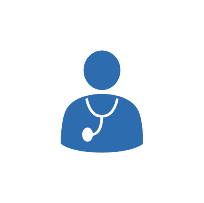   1. Public Health ProtocolsOHA/ODE RequirementsOHA/ODE RequirementsHybrid/Onsite PlanConduct a risk assessment as required by OSHA administrative rule OAR 437-001-0744(3)(g).OSHA has developed a risk assessment template. Tualatin Valley Academy Communicable Disease Management Plan. Safety Officer: Christina Orozco-AcostaWashington County Health Department503-846-4402Samantha Schafer, Public Health DirectorEmail Blueprint: SamEmail questions: COVID19.Reopening@dhsoha.state.or.usReport confirmed case or illness clusters: 503-846-3594 or email OSHA Risk AssessmentCommunicable Disease Management PlanEmergency Preparedness Plan – Confirmed Case of COVID-19Planning for COVID-19 Scenarios in Schools ToolkitImplement measures to limit the spread of COVID-19 within the school setting, including when the school setting is outside a building.Tualatin Valley Academy Communicable Disease Management Plan. Safety Officer: Christina Orozco-AcostaWashington County Health Department503-846-4402Samantha Schafer, Public Health DirectorEmail Blueprint: SamEmail questions: COVID19.Reopening@dhsoha.state.or.usReport confirmed case or illness clusters: 503-846-3594 or email OSHA Risk AssessmentCommunicable Disease Management PlanEmergency Preparedness Plan – Confirmed Case of COVID-19Planning for COVID-19 Scenarios in Schools ToolkitUpdate written Communicable Disease Management Plan to specifically address the prevention of the spread of COVID-19. Examples are located in the Oregon School Nurses Association (OSNA) COVID-19 Toolkit.Review OSHA requirements for infection control plan to ensure that all required elements are covered by your communicable disease management plan, including making the plan available to employees at their workplace. Requirements are listed in OSHA administrative rule OAR 437-001-0744(3)(h).OSHA has developed a sample infection control plan.  Tualatin Valley Academy Communicable Disease Management Plan. Safety Officer: Christina Orozco-AcostaWashington County Health Department503-846-4402Samantha Schafer, Public Health DirectorEmail Blueprint: SamEmail questions: COVID19.Reopening@dhsoha.state.or.usReport confirmed case or illness clusters: 503-846-3594 or email OSHA Risk AssessmentCommunicable Disease Management PlanEmergency Preparedness Plan – Confirmed Case of COVID-19Planning for COVID-19 Scenarios in Schools ToolkitDesignate a single point-person at each school to establish, implement, support and enforce all RSSL health and safety protocols, including face coverings and physical distancing requirements, consistent with the Ready Schools, Safe Learners guidance and other guidance from OHA. This role should be known to all staff in the building with consistent ways for licensed and classified staff to access and voice concerns or needs. Tualatin Valley Academy Communicable Disease Management Plan. Safety Officer: Christina Orozco-AcostaWashington County Health Department503-846-4402Samantha Schafer, Public Health DirectorEmail Blueprint: SamEmail questions: COVID19.Reopening@dhsoha.state.or.usReport confirmed case or illness clusters: 503-846-3594 or email OSHA Risk AssessmentCommunicable Disease Management PlanEmergency Preparedness Plan – Confirmed Case of COVID-19Planning for COVID-19 Scenarios in Schools ToolkitCreate a simple process that allows for named and anonymous sharing of concerns that can be reviewed on a daily and weekly basis by the designated RSSL building point-person. Example: Anonymous survey form or suggestion box where at least weekly submissions and resolutions are shared in some format.  Tualatin Valley Academy Communicable Disease Management Plan. Safety Officer: Christina Orozco-AcostaWashington County Health Department503-846-4402Samantha Schafer, Public Health DirectorEmail Blueprint: SamEmail questions: COVID19.Reopening@dhsoha.state.or.usReport confirmed case or illness clusters: 503-846-3594 or email OSHA Risk AssessmentCommunicable Disease Management PlanEmergency Preparedness Plan – Confirmed Case of COVID-19Planning for COVID-19 Scenarios in Schools ToolkitInclude names of the LPHA staff, school nurses, and other medical experts who provided support and resources to the district/school policies and plans. Review relevant local, state, and national evidence to inform plan.Tualatin Valley Academy Communicable Disease Management Plan. Safety Officer: Christina Orozco-AcostaWashington County Health Department503-846-4402Samantha Schafer, Public Health DirectorEmail Blueprint: SamEmail questions: COVID19.Reopening@dhsoha.state.or.usReport confirmed case or illness clusters: 503-846-3594 or email OSHA Risk AssessmentCommunicable Disease Management PlanEmergency Preparedness Plan – Confirmed Case of COVID-19Planning for COVID-19 Scenarios in Schools ToolkitProcess and procedures established to train all staff in sections 1 - 3 of the Ready Schools, Safe Learners guidance. Consider conducting the training virtually, or, if in-person, ensure physical distancing is maintained to the maximum extent possible.Tualatin Valley Academy Communicable Disease Management Plan. Safety Officer: Christina Orozco-AcostaWashington County Health Department503-846-4402Samantha Schafer, Public Health DirectorEmail Blueprint: SamEmail questions: COVID19.Reopening@dhsoha.state.or.usReport confirmed case or illness clusters: 503-846-3594 or email OSHA Risk AssessmentCommunicable Disease Management PlanEmergency Preparedness Plan – Confirmed Case of COVID-19Planning for COVID-19 Scenarios in Schools ToolkitProtocol to notify the local public health authority (LPHA Directory by County) of any confirmed COVID-19 cases among students or staff. Tualatin Valley Academy Communicable Disease Management Plan. Safety Officer: Christina Orozco-AcostaWashington County Health Department503-846-4402Samantha Schafer, Public Health DirectorEmail Blueprint: SamEmail questions: COVID19.Reopening@dhsoha.state.or.usReport confirmed case or illness clusters: 503-846-3594 or email OSHA Risk AssessmentCommunicable Disease Management PlanEmergency Preparedness Plan – Confirmed Case of COVID-19Planning for COVID-19 Scenarios in Schools ToolkitPlans for systematic disinfection of classrooms, common areas, offices, table surfaces, bathrooms and activity areas. Tualatin Valley Academy Communicable Disease Management Plan. Safety Officer: Christina Orozco-AcostaWashington County Health Department503-846-4402Samantha Schafer, Public Health DirectorEmail Blueprint: SamEmail questions: COVID19.Reopening@dhsoha.state.or.usReport confirmed case or illness clusters: 503-846-3594 or email OSHA Risk AssessmentCommunicable Disease Management PlanEmergency Preparedness Plan – Confirmed Case of COVID-19Planning for COVID-19 Scenarios in Schools ToolkitProcess to report to the LPHA any cluster of any illness among staff or students.Tualatin Valley Academy Communicable Disease Management Plan. Safety Officer: Christina Orozco-AcostaWashington County Health Department503-846-4402Samantha Schafer, Public Health DirectorEmail Blueprint: SamEmail questions: COVID19.Reopening@dhsoha.state.or.usReport confirmed case or illness clusters: 503-846-3594 or email OSHA Risk AssessmentCommunicable Disease Management PlanEmergency Preparedness Plan – Confirmed Case of COVID-19Planning for COVID-19 Scenarios in Schools ToolkitProtocol to cooperate with the LPHA recommendations.Tualatin Valley Academy Communicable Disease Management Plan. Safety Officer: Christina Orozco-AcostaWashington County Health Department503-846-4402Samantha Schafer, Public Health DirectorEmail Blueprint: SamEmail questions: COVID19.Reopening@dhsoha.state.or.usReport confirmed case or illness clusters: 503-846-3594 or email OSHA Risk AssessmentCommunicable Disease Management PlanEmergency Preparedness Plan – Confirmed Case of COVID-19Planning for COVID-19 Scenarios in Schools ToolkitProvide all logs and information to the LPHA in a timely manner.Tualatin Valley Academy Communicable Disease Management Plan. Safety Officer: Christina Orozco-AcostaWashington County Health Department503-846-4402Samantha Schafer, Public Health DirectorEmail Blueprint: SamEmail questions: COVID19.Reopening@dhsoha.state.or.usReport confirmed case or illness clusters: 503-846-3594 or email OSHA Risk AssessmentCommunicable Disease Management PlanEmergency Preparedness Plan – Confirmed Case of COVID-19Planning for COVID-19 Scenarios in Schools ToolkitProtocol for screening students and staff for symptoms (see section 1f of the Ready Schools, Safe Learners guidance).Tualatin Valley Academy Communicable Disease Management Plan. Safety Officer: Christina Orozco-AcostaWashington County Health Department503-846-4402Samantha Schafer, Public Health DirectorEmail Blueprint: SamEmail questions: COVID19.Reopening@dhsoha.state.or.usReport confirmed case or illness clusters: 503-846-3594 or email OSHA Risk AssessmentCommunicable Disease Management PlanEmergency Preparedness Plan – Confirmed Case of COVID-19Planning for COVID-19 Scenarios in Schools ToolkitProtocol to isolate any ill or exposed persons from physical contact with others.Tualatin Valley Academy Communicable Disease Management Plan. Safety Officer: Christina Orozco-AcostaWashington County Health Department503-846-4402Samantha Schafer, Public Health DirectorEmail Blueprint: SamEmail questions: COVID19.Reopening@dhsoha.state.or.usReport confirmed case or illness clusters: 503-846-3594 or email OSHA Risk AssessmentCommunicable Disease Management PlanEmergency Preparedness Plan – Confirmed Case of COVID-19Planning for COVID-19 Scenarios in Schools ToolkitProtocol for communicating potential COVID-19 cases to the school community and other stakeholders (see section 1e of the Ready Schools, Safe Learners guidance).Tualatin Valley Academy Communicable Disease Management Plan. Safety Officer: Christina Orozco-AcostaWashington County Health Department503-846-4402Samantha Schafer, Public Health DirectorEmail Blueprint: SamEmail questions: COVID19.Reopening@dhsoha.state.or.usReport confirmed case or illness clusters: 503-846-3594 or email OSHA Risk AssessmentCommunicable Disease Management PlanEmergency Preparedness Plan – Confirmed Case of COVID-19Planning for COVID-19 Scenarios in Schools ToolkitCreate a system for maintaining daily logs for each student/cohort for the purposes of contact tracing. This system needs to be made in consultation with a school/district nurse or an LPHA official. Sample logs are available as a part of the Oregon School Nurses Association COVID-19 Toolkit.If a student(s) is part of a stable cohort (a group of students that are consistently in contact with each other or in multiple cohort groups) that conform to the requirements of cohorting (see section 1d of the Ready Schools, Safe Learners guidance), the daily log may be maintained for the cohort. If a student(s) is not part of a stable cohort, then an individual student log must be maintained.Tualatin Valley Academy Communicable Disease Management Plan. Safety Officer: Christina Orozco-AcostaWashington County Health Department503-846-4402Samantha Schafer, Public Health DirectorEmail Blueprint: SamEmail questions: COVID19.Reopening@dhsoha.state.or.usReport confirmed case or illness clusters: 503-846-3594 or email OSHA Risk AssessmentCommunicable Disease Management PlanEmergency Preparedness Plan – Confirmed Case of COVID-19Planning for COVID-19 Scenarios in Schools ToolkitRequired components of individual daily student/cohort logs include:Child’s nameDrop off/pick up timeParent/guardian name and emergency contact informationAll staff (including itinerant staff, district staff, substitutes, and guest teachers) names and phone numbers who interact with a stable cohort or individual studentTualatin Valley Academy Communicable Disease Management Plan. Safety Officer: Christina Orozco-AcostaWashington County Health Department503-846-4402Samantha Schafer, Public Health DirectorEmail Blueprint: SamEmail questions: COVID19.Reopening@dhsoha.state.or.usReport confirmed case or illness clusters: 503-846-3594 or email OSHA Risk AssessmentCommunicable Disease Management PlanEmergency Preparedness Plan – Confirmed Case of COVID-19Planning for COVID-19 Scenarios in Schools ToolkitProtocol to record/keep daily logs to be used for contact tracing for a minimum of four weeks to assist the LPHA as needed.See supplemental guidance on LPHA/school partnering on contact tracing.Refer to OHA Policy on Sharing COVID-19 InformationTualatin Valley Academy Communicable Disease Management Plan. Safety Officer: Christina Orozco-AcostaWashington County Health Department503-846-4402Samantha Schafer, Public Health DirectorEmail Blueprint: SamEmail questions: COVID19.Reopening@dhsoha.state.or.usReport confirmed case or illness clusters: 503-846-3594 or email OSHA Risk AssessmentCommunicable Disease Management PlanEmergency Preparedness Plan – Confirmed Case of COVID-19Planning for COVID-19 Scenarios in Schools ToolkitProcess to ensure that all itinerant and all district staff (maintenance, administrative, delivery, nutrition, and any other staff ) who move between buildings keep a log or calendar with a running four-week history of their time in each school building and who they were in contact with at each site.Tualatin Valley Academy Communicable Disease Management Plan. Safety Officer: Christina Orozco-AcostaWashington County Health Department503-846-4402Samantha Schafer, Public Health DirectorEmail Blueprint: SamEmail questions: COVID19.Reopening@dhsoha.state.or.usReport confirmed case or illness clusters: 503-846-3594 or email OSHA Risk AssessmentCommunicable Disease Management PlanEmergency Preparedness Plan – Confirmed Case of COVID-19Planning for COVID-19 Scenarios in Schools ToolkitProcess to ensure that the school reports to and consults with the LPHA regarding cleaning and possible classroom or program closure if anyone who has entered school is diagnosed with COVID-19.Tualatin Valley Academy Communicable Disease Management Plan. Safety Officer: Christina Orozco-AcostaWashington County Health Department503-846-4402Samantha Schafer, Public Health DirectorEmail Blueprint: SamEmail questions: COVID19.Reopening@dhsoha.state.or.usReport confirmed case or illness clusters: 503-846-3594 or email OSHA Risk AssessmentCommunicable Disease Management PlanEmergency Preparedness Plan – Confirmed Case of COVID-19Planning for COVID-19 Scenarios in Schools ToolkitDesignate a staff member and process to ensure that the school provides updated information regarding current instructional models and student counts and reports these data in ODE’s COVID-19 Weekly School Status system.Tualatin Valley Academy Communicable Disease Management Plan. Safety Officer: Christina Orozco-AcostaWashington County Health Department503-846-4402Samantha Schafer, Public Health DirectorEmail Blueprint: SamEmail questions: COVID19.Reopening@dhsoha.state.or.usReport confirmed case or illness clusters: 503-846-3594 or email OSHA Risk AssessmentCommunicable Disease Management PlanEmergency Preparedness Plan – Confirmed Case of COVID-19Planning for COVID-19 Scenarios in Schools ToolkitProtocol to respond to potential outbreaks (see section 3 of the Ready Schools, Safe Learners guidance).Tualatin Valley Academy Communicable Disease Management Plan. Safety Officer: Christina Orozco-AcostaWashington County Health Department503-846-4402Samantha Schafer, Public Health DirectorEmail Blueprint: SamEmail questions: COVID19.Reopening@dhsoha.state.or.usReport confirmed case or illness clusters: 503-846-3594 or email OSHA Risk AssessmentCommunicable Disease Management PlanEmergency Preparedness Plan – Confirmed Case of COVID-19Planning for COVID-19 Scenarios in Schools ToolkitOHA/ODE RequirementsOHA/ODE RequirementsHybrid/Onsite PlanServe students in high-risk population(s) whether learning is happening through On-Site (including outside), Hybrid (partially On-Site and partially Comprehensive Distance Learning models), or Comprehensive Distance Learning models. Planning for COVID-19 Scenarios in Schools ToolkitHillsboro School DistrictSpecial ServicesMedically Fragile, Complex and Nursing-Dependent Student RequirementsMedically Fragile, Complex and Nursing-Dependent Student RequirementsPlanning for COVID-19 Scenarios in Schools ToolkitHillsboro School DistrictSpecial ServicesAll districts must account for students who have health conditions that require additional nursing services. Oregon law (ORS 336.201) defines three levels of severity related to required nursing services: Medically Complex: Are students who may have an unstable health condition and who may require daily professional nursing services.Medically Fragile: Are students who may have a life-threatening health condition and who may require immediate professional nursing services.Nursing-Dependent: Are students who have an unstable or life-threatening health condition and who require daily, direct, and continuous professional nursing services.Planning for COVID-19 Scenarios in Schools ToolkitHillsboro School DistrictSpecial ServicesReview Supplemental Guidance on Community and Health Responsibilities Regarding FAPE in Relation to IDEA During CDL and Hybrid.Planning for COVID-19 Scenarios in Schools ToolkitHillsboro School DistrictSpecial ServicesStaff and school administrators, in partnership with school nurses, or other school health providers, should work with interdisciplinary teams to address individual student needs. The school registered nurse (RN) is responsible for nursing care provided to individual students as outlined in ODE guidance and state law:Communicate with parents and health care providers to determine return to school status and current needs of the student. Coordinate and update other health services the student may be receiving in addition to nursing services. This may include speech language pathology, occupational therapy, physical therapy, as well as behavioral and mental health services.  Modify Health Management Plans, Care Plans, IEPs, or 504 or other student-level medical plans, as indicated, to address current health care considerations. 	 The RN practicing in the school setting should be supported to remain up to date on current guidelines and access professional support such as evidence-based resources from the Oregon School Nurses Association. Service provision should consider health and safety as well as legal standards.Appropriate medical-grade personal protective equipment (PPE) should be made available to nurses and other health providers. Work with an interdisciplinary team to meet requirements of ADA and FAPE.High-risk individuals may meet criteria for exclusion during a local health crisis. Refer to updated state and national guidance and resources such as: U.S. Department of Education Supplemental Fact Sheet: Addressing the Risk of COVID-19 in Preschool, Elementary and Secondary Schools While Serving Children with Disabilities from March 21, 2020.ODE guidance updates for Special Education. Example from March 11, 2020. OAR 581-015-2000 Special Education, requires districts to provide ‘school health services and school nurse services’ as part of the ‘related services’ in order ‘to assist a child with a disability to benefit from special education.’ OAR 333-019-0010 Public Health: Investigation and Control of Diseases: General Powers and Responsibilities, outlines authority and responsibilities for school exclusion.Planning for COVID-19 Scenarios in Schools ToolkitHillsboro School DistrictSpecial ServicesOHA/ODE RequirementsOHA/ODE RequirementsHybrid/Onsite PlanEstablish a minimum of 35 square feet per person when determining room capacity. Calculate only with usable classroom space, understanding that desks and room set-up will require use of all space in the calculation. This also applies for professional development and staff gatherings.  If implementing Learning Outside guidance, establish an outside learning space for learning that maintains minimum 35 square feet per person.Within this design, educators should have their own minimum of 35 square feet and the design of the learning environment must allow for some ability for the educator to move through the room efficiently and carefully without breaking 6 feet of physical distance to the maximum extent feasible. Communicable Disease Management PlanClassroom Set Up: Remove extra furniture to make more roomRemove fabric-covered furniture and classroom rugsAssign seating to maximize physical distancing and minimize physical interaction. To support social distancing guidelines in all daily activities and instruction we will: Traffic flow - A one-way flow of traffic will be established and marked in all common areas of the school with the expectation students and staff will be trained and follow the traffic flow pattern.  The traffic flow patterns will be designated with arrows which direction to walk, 6’ spacing for appropriate distancing.Schedules -Students will stay in their classroom with their cohort group for most of the day.  If a cohort group needs to transition to another part of the building or outside, a 5-minute passing time for their schedules and transitions.Student instruction on distancing protocols- All staff will be trained on the appropriate health and safety ODE guidelines on social distancing.  Teachers will be required to teach, practice, review, and reteach the ODE guidelines in their classrooms on a regular basis.  This will include appropriate protocols during arrival, dismissal, hallway transitions, common areas, and recess.PE & Recess will be provided daily for each classroom.  Playground protocol will be taught for following physical distancing.  Activities and games will be promoted in which they can maximize physical distancing. Music class will be planned with non-wind instruments that are not shared.Support physical distancing in all daily activities and instruction, maintaining six feet between individuals to the maximum extent possible. Communicable Disease Management PlanClassroom Set Up: Remove extra furniture to make more roomRemove fabric-covered furniture and classroom rugsAssign seating to maximize physical distancing and minimize physical interaction. To support social distancing guidelines in all daily activities and instruction we will: Traffic flow - A one-way flow of traffic will be established and marked in all common areas of the school with the expectation students and staff will be trained and follow the traffic flow pattern.  The traffic flow patterns will be designated with arrows which direction to walk, 6’ spacing for appropriate distancing.Schedules -Students will stay in their classroom with their cohort group for most of the day.  If a cohort group needs to transition to another part of the building or outside, a 5-minute passing time for their schedules and transitions.Student instruction on distancing protocols- All staff will be trained on the appropriate health and safety ODE guidelines on social distancing.  Teachers will be required to teach, practice, review, and reteach the ODE guidelines in their classrooms on a regular basis.  This will include appropriate protocols during arrival, dismissal, hallway transitions, common areas, and recess.PE & Recess will be provided daily for each classroom.  Playground protocol will be taught for following physical distancing.  Activities and games will be promoted in which they can maximize physical distancing. Music class will be planned with non-wind instruments that are not shared.Minimize time standing in lines and take steps to ensure that six feet of distance between students is maintained, including marking spacing on floor, one-way traffic flow in constrained spaces, etc.Communicable Disease Management PlanClassroom Set Up: Remove extra furniture to make more roomRemove fabric-covered furniture and classroom rugsAssign seating to maximize physical distancing and minimize physical interaction. To support social distancing guidelines in all daily activities and instruction we will: Traffic flow - A one-way flow of traffic will be established and marked in all common areas of the school with the expectation students and staff will be trained and follow the traffic flow pattern.  The traffic flow patterns will be designated with arrows which direction to walk, 6’ spacing for appropriate distancing.Schedules -Students will stay in their classroom with their cohort group for most of the day.  If a cohort group needs to transition to another part of the building or outside, a 5-minute passing time for their schedules and transitions.Student instruction on distancing protocols- All staff will be trained on the appropriate health and safety ODE guidelines on social distancing.  Teachers will be required to teach, practice, review, and reteach the ODE guidelines in their classrooms on a regular basis.  This will include appropriate protocols during arrival, dismissal, hallway transitions, common areas, and recess.PE & Recess will be provided daily for each classroom.  Playground protocol will be taught for following physical distancing.  Activities and games will be promoted in which they can maximize physical distancing. Music class will be planned with non-wind instruments that are not shared.Schedule modifications to limit the number of students in the building or outside learning space (e.g., rotating groups by days or location, staggered schedules to avoid hallway crowding and gathering).Communicable Disease Management PlanClassroom Set Up: Remove extra furniture to make more roomRemove fabric-covered furniture and classroom rugsAssign seating to maximize physical distancing and minimize physical interaction. To support social distancing guidelines in all daily activities and instruction we will: Traffic flow - A one-way flow of traffic will be established and marked in all common areas of the school with the expectation students and staff will be trained and follow the traffic flow pattern.  The traffic flow patterns will be designated with arrows which direction to walk, 6’ spacing for appropriate distancing.Schedules -Students will stay in their classroom with their cohort group for most of the day.  If a cohort group needs to transition to another part of the building or outside, a 5-minute passing time for their schedules and transitions.Student instruction on distancing protocols- All staff will be trained on the appropriate health and safety ODE guidelines on social distancing.  Teachers will be required to teach, practice, review, and reteach the ODE guidelines in their classrooms on a regular basis.  This will include appropriate protocols during arrival, dismissal, hallway transitions, common areas, and recess.PE & Recess will be provided daily for each classroom.  Playground protocol will be taught for following physical distancing.  Activities and games will be promoted in which they can maximize physical distancing. Music class will be planned with non-wind instruments that are not shared.Plan for students who will need additional support in learning how to maintain physical distancing requirements. Provide instruction; don’t employ punitive discipline.Communicable Disease Management PlanClassroom Set Up: Remove extra furniture to make more roomRemove fabric-covered furniture and classroom rugsAssign seating to maximize physical distancing and minimize physical interaction. To support social distancing guidelines in all daily activities and instruction we will: Traffic flow - A one-way flow of traffic will be established and marked in all common areas of the school with the expectation students and staff will be trained and follow the traffic flow pattern.  The traffic flow patterns will be designated with arrows which direction to walk, 6’ spacing for appropriate distancing.Schedules -Students will stay in their classroom with their cohort group for most of the day.  If a cohort group needs to transition to another part of the building or outside, a 5-minute passing time for their schedules and transitions.Student instruction on distancing protocols- All staff will be trained on the appropriate health and safety ODE guidelines on social distancing.  Teachers will be required to teach, practice, review, and reteach the ODE guidelines in their classrooms on a regular basis.  This will include appropriate protocols during arrival, dismissal, hallway transitions, common areas, and recess.PE & Recess will be provided daily for each classroom.  Playground protocol will be taught for following physical distancing.  Activities and games will be promoted in which they can maximize physical distancing. Music class will be planned with non-wind instruments that are not shared.Staff must maintain physical distancing during all staff meetings and conferences, or consider remote web-based meetings.Communicable Disease Management PlanClassroom Set Up: Remove extra furniture to make more roomRemove fabric-covered furniture and classroom rugsAssign seating to maximize physical distancing and minimize physical interaction. To support social distancing guidelines in all daily activities and instruction we will: Traffic flow - A one-way flow of traffic will be established and marked in all common areas of the school with the expectation students and staff will be trained and follow the traffic flow pattern.  The traffic flow patterns will be designated with arrows which direction to walk, 6’ spacing for appropriate distancing.Schedules -Students will stay in their classroom with their cohort group for most of the day.  If a cohort group needs to transition to another part of the building or outside, a 5-minute passing time for their schedules and transitions.Student instruction on distancing protocols- All staff will be trained on the appropriate health and safety ODE guidelines on social distancing.  Teachers will be required to teach, practice, review, and reteach the ODE guidelines in their classrooms on a regular basis.  This will include appropriate protocols during arrival, dismissal, hallway transitions, common areas, and recess.PE & Recess will be provided daily for each classroom.  Playground protocol will be taught for following physical distancing.  Activities and games will be promoted in which they can maximize physical distancing. Music class will be planned with non-wind instruments that are not shared.OHA/ODE RequirementsOHA/ODE RequirementsHybrid/Onsite PlanWhere feasible, establish stable cohorts: groups shall be no larger than can be accommodated by the space available to provide 35 square feet per person, including staff.The smaller the cohort, the less risk of spreading disease. As cohort groups increase in size, the risk of spreading disease increases.  Tualatin Valley Academy will have five cohorts: PreK, K-2, 3-4, 5-6, 7-8PreK-8 Cohorts: Students will be assigned to a classroom with no more than 24 students which meets the ODE 35 sq. feet distancing guidelines and will remain as a cohort throughout the day.A daily log to ensure contract tracing which will be kept for a minimum of four weeks for each cohort.Students cannot be part of any single cohort, or part of multiple cohorts that exceed a total of 100 people within the educational week, unless the school is offering Learning Outside, then they must follow guidelines for cohorting in Learning Outside guidance. Schools must plan to limit cohort sizes to allow for efficient contact-tracing and minimal risk for exposure. Cohorts may change week-to-week, but must be stable within the educational week.Tualatin Valley Academy will have five cohorts: PreK, K-2, 3-4, 5-6, 7-8PreK-8 Cohorts: Students will be assigned to a classroom with no more than 24 students which meets the ODE 35 sq. feet distancing guidelines and will remain as a cohort throughout the day.A daily log to ensure contract tracing which will be kept for a minimum of four weeks for each cohort.Each school must have a system for daily logs to ensure contract tracing among the cohort (see section 1a of the Ready Schools, Safe Learners guidance).Tualatin Valley Academy will have five cohorts: PreK, K-2, 3-4, 5-6, 7-8PreK-8 Cohorts: Students will be assigned to a classroom with no more than 24 students which meets the ODE 35 sq. feet distancing guidelines and will remain as a cohort throughout the day.A daily log to ensure contract tracing which will be kept for a minimum of four weeks for each cohort.Minimize interaction between students in different stable cohorts (e.g., access to restrooms, activities, common areas). Provide access to All Gender/Gender Neutral restrooms.Tualatin Valley Academy will have five cohorts: PreK, K-2, 3-4, 5-6, 7-8PreK-8 Cohorts: Students will be assigned to a classroom with no more than 24 students which meets the ODE 35 sq. feet distancing guidelines and will remain as a cohort throughout the day.A daily log to ensure contract tracing which will be kept for a minimum of four weeks for each cohort.Cleaning and sanitizing surfaces (e.g., desks, dry erase boards, door handles, etc.) must be maintained between multiple student uses, even in the same cohort.Tualatin Valley Academy will have five cohorts: PreK, K-2, 3-4, 5-6, 7-8PreK-8 Cohorts: Students will be assigned to a classroom with no more than 24 students which meets the ODE 35 sq. feet distancing guidelines and will remain as a cohort throughout the day.A daily log to ensure contract tracing which will be kept for a minimum of four weeks for each cohort.Design cohorts such that all students (including those protected under ADA and IDEA) maintain access to general education, grade-level academic content standards, and peers.Tualatin Valley Academy will have five cohorts: PreK, K-2, 3-4, 5-6, 7-8PreK-8 Cohorts: Students will be assigned to a classroom with no more than 24 students which meets the ODE 35 sq. feet distancing guidelines and will remain as a cohort throughout the day.A daily log to ensure contract tracing which will be kept for a minimum of four weeks for each cohort.Minimize the number of staff that interact with each cohort to the extent possible, staff who interact with multiple stable cohorts must wash/sanitize their hands between interactions with different stable cohorts.Tualatin Valley Academy will have five cohorts: PreK, K-2, 3-4, 5-6, 7-8PreK-8 Cohorts: Students will be assigned to a classroom with no more than 24 students which meets the ODE 35 sq. feet distancing guidelines and will remain as a cohort throughout the day.A daily log to ensure contract tracing which will be kept for a minimum of four weeks for each cohort.Elementary staff who interact with multiple cohorts (music, PE, library, paraprofessionals who provide supervision at recesses, etc.) should have schedules altered to reduce the number of cohorts/students they interact within a week. Consider having these staff engage via technology, altering duties so that they are not in close contact with students in multiple cohorts, or adjust schedules to reduce contacts.Tualatin Valley Academy will have five cohorts: PreK, K-2, 3-4, 5-6, 7-8PreK-8 Cohorts: Students will be assigned to a classroom with no more than 24 students which meets the ODE 35 sq. feet distancing guidelines and will remain as a cohort throughout the day.A daily log to ensure contract tracing which will be kept for a minimum of four weeks for each cohort.OHA/ODE RequirementsOHA/ODE RequirementsHybrid/Onsite PlanCommunicate to staff at the start of On-Site instruction and at periodic intervals explaining infection control measures that are being implemented to prevent spread of disease. Tualatin Valley Academy Communicable Disease Management PlanPlanning for COVID-19 Scenarios in Schools ToolkitCommunication for staff:Safe Schools training for COVID-19Pre-session training for Tualatin Valley Academy protocolInfection control measures closeContact/confirmed case Newly diagnosed cases/responseMonthly Staff Meetings for updates on protocolCommunication for Parents:Communication for students and families for infection or confirmed cases will be published on the Tualatin Valley Academy Website as written in the Tualatin Valley Academy School Communicable Disease Management Plan.  Written communication will also be provided to families as needed.Offer initial training to all staff prior to being in-person in any instructional model. Training could be accomplished through all staff webinar, narrated slide decks, online video, using professional learning communities, or mailing handouts with discussion. Training cannot be delivered solely through the sharing or forwarding information electronically or in paper copy form as this is an insufficient method for ensuring fidelity to public health protocols (see section 8b of the Ready Schools, Safe Learners guidance for specific training requirements).  Note: Instructional time requirements allow for time to be devoted for professional learning that includes RSSL training. Tualatin Valley Academy Communicable Disease Management PlanPlanning for COVID-19 Scenarios in Schools ToolkitCommunication for staff:Safe Schools training for COVID-19Pre-session training for Tualatin Valley Academy protocolInfection control measures closeContact/confirmed case Newly diagnosed cases/responseMonthly Staff Meetings for updates on protocolCommunication for Parents:Communication for students and families for infection or confirmed cases will be published on the Tualatin Valley Academy Website as written in the Tualatin Valley Academy School Communicable Disease Management Plan.  Written communication will also be provided to families as needed.Post “COVID -19 Hazard Poster” and “Masks Required” signs as required by OSHA administrative rule OAR 437-001-0744(3)(d) and (e). Tualatin Valley Academy Communicable Disease Management PlanPlanning for COVID-19 Scenarios in Schools ToolkitCommunication for staff:Safe Schools training for COVID-19Pre-session training for Tualatin Valley Academy protocolInfection control measures closeContact/confirmed case Newly diagnosed cases/responseMonthly Staff Meetings for updates on protocolCommunication for Parents:Communication for students and families for infection or confirmed cases will be published on the Tualatin Valley Academy Website as written in the Tualatin Valley Academy School Communicable Disease Management Plan.  Written communication will also be provided to families as needed.Develop protocols for communicating with students, families and staff who have come into close contact with a person who has COVID-19.The definition of exposure is being within 6 feet of a person who has COVID-19 for at least 15 cumulative minutes in a day.OSHA has developed a model notification policy.Tualatin Valley Academy Communicable Disease Management PlanPlanning for COVID-19 Scenarios in Schools ToolkitCommunication for staff:Safe Schools training for COVID-19Pre-session training for Tualatin Valley Academy protocolInfection control measures closeContact/confirmed case Newly diagnosed cases/responseMonthly Staff Meetings for updates on protocolCommunication for Parents:Communication for students and families for infection or confirmed cases will be published on the Tualatin Valley Academy Website as written in the Tualatin Valley Academy School Communicable Disease Management Plan.  Written communication will also be provided to families as needed.Develop protocols for communicating immediately with staff, families, and the school community when a new case(s) of COVID-19 is diagnosed in students or staff members, including a description of how the school or district is responding.Tualatin Valley Academy Communicable Disease Management PlanPlanning for COVID-19 Scenarios in Schools ToolkitCommunication for staff:Safe Schools training for COVID-19Pre-session training for Tualatin Valley Academy protocolInfection control measures closeContact/confirmed case Newly diagnosed cases/responseMonthly Staff Meetings for updates on protocolCommunication for Parents:Communication for students and families for infection or confirmed cases will be published on the Tualatin Valley Academy Website as written in the Tualatin Valley Academy School Communicable Disease Management Plan.  Written communication will also be provided to families as needed.Periodic interval training also keeps the vigilance to protocols ever present when fatigue and changing circumstances might result in reduced adherence to guidance.Tualatin Valley Academy Communicable Disease Management PlanPlanning for COVID-19 Scenarios in Schools ToolkitCommunication for staff:Safe Schools training for COVID-19Pre-session training for Tualatin Valley Academy protocolInfection control measures closeContact/confirmed case Newly diagnosed cases/responseMonthly Staff Meetings for updates on protocolCommunication for Parents:Communication for students and families for infection or confirmed cases will be published on the Tualatin Valley Academy Website as written in the Tualatin Valley Academy School Communicable Disease Management Plan.  Written communication will also be provided to families as needed.Provide all information in languages and formats accessible to the school community.Tualatin Valley Academy Communicable Disease Management PlanPlanning for COVID-19 Scenarios in Schools ToolkitCommunication for staff:Safe Schools training for COVID-19Pre-session training for Tualatin Valley Academy protocolInfection control measures closeContact/confirmed case Newly diagnosed cases/responseMonthly Staff Meetings for updates on protocolCommunication for Parents:Communication for students and families for infection or confirmed cases will be published on the Tualatin Valley Academy Website as written in the Tualatin Valley Academy School Communicable Disease Management Plan.  Written communication will also be provided to families as needed.OHA/ODE RequirementsOHA/ODE RequirementsHybrid/Onsite PlanDirect students and staff to stay home if they have COVID-19 symptoms. COVID-19 symptoms are as follows:Primary symptoms of concern: cough, fever (temperature of 100.4°F or higher) or chills, shortness of breath, difficulty breathing, or new loss of taste or smell.Note that muscle pain, headache, sore throat, diarrhea, nausea, vomiting, new nasal congestion, and runny nose are also symptoms often associated with COVID-19. More information about COVID-19 symptoms is available from CDC.In addition to COVID-19 symptoms, students must be excluded from school for signs of other infectious diseases, per existing school policy and protocols. See pages 9-11 of OHA/ODE Communicable Disease Guidance for Schools.Emergency signs that require immediate medical attention:Trouble breathingPersistent pain or pressure in the chestNew confusion or inability to awakenBluish lips or face (lighter skin); greyish lips or face (darker skin)Other severe symptomsTualatin Valley Academy Communicable Disease Management PlanEntry Screening ProceduresParents will fill in a daily questionnaire screening sheet that each student will present prior to entry.Each student will wash their hands or use hand sanitizer before entering their classroom.Students who exhibit symptoms will be sent to the office for further screening.  The school isolation plan will be followed as needed and Planning for COVID-19 Scenarios in Schools will be followed. Plan for school implementation of isolation and send home protocolsStudents will be isolated with an adult to monitor student’s health. Parents will be notified to come get studentPlanning for COVID-19 Scenarios in Schools will be followed for allowing students to return to in-person.Exclude students based on district protocolsPlanning for COVID-19 Scenarios in Schools will be followed for making decisions to exclude staff and/or students.Diligently screen all students and staff for symptoms on entry to bus/school/outside learning space every day. This can be done visually as well as asking students and staff about any new symptoms or close contact with someone with COVID-19. For students, confirmation from a parent/caregiver or guardian can also be appropriate. Staff members can self-screen and attest to their own health, but regular reminders of the importance of daily screening must be provided to staff.Anyone displaying or reporting the primary symptoms of concern must be isolated (see section 1i of the Ready Schools, Safe Learners guidance) and sent home as soon as possible. See table “Planning for COVID-19 Scenarios in Schools.” Additional guidance for nurses and health staff.Tualatin Valley Academy Communicable Disease Management PlanEntry Screening ProceduresParents will fill in a daily questionnaire screening sheet that each student will present prior to entry.Each student will wash their hands or use hand sanitizer before entering their classroom.Students who exhibit symptoms will be sent to the office for further screening.  The school isolation plan will be followed as needed and Planning for COVID-19 Scenarios in Schools will be followed. Plan for school implementation of isolation and send home protocolsStudents will be isolated with an adult to monitor student’s health. Parents will be notified to come get studentPlanning for COVID-19 Scenarios in Schools will be followed for allowing students to return to in-person.Exclude students based on district protocolsPlanning for COVID-19 Scenarios in Schools will be followed for making decisions to exclude staff and/or students.Follow LPHA advice on restricting from school any student or staff known to have been exposed (e.g., by a household member) to COVID-19. See “Planning for COVID-19 Scenarios in Schools” and the COVID-19 Exclusion Summary Guide.Tualatin Valley Academy Communicable Disease Management PlanEntry Screening ProceduresParents will fill in a daily questionnaire screening sheet that each student will present prior to entry.Each student will wash their hands or use hand sanitizer before entering their classroom.Students who exhibit symptoms will be sent to the office for further screening.  The school isolation plan will be followed as needed and Planning for COVID-19 Scenarios in Schools will be followed. Plan for school implementation of isolation and send home protocolsStudents will be isolated with an adult to monitor student’s health. Parents will be notified to come get studentPlanning for COVID-19 Scenarios in Schools will be followed for allowing students to return to in-person.Exclude students based on district protocolsPlanning for COVID-19 Scenarios in Schools will be followed for making decisions to exclude staff and/or students.Staff or students with a chronic or baseline cough that has worsened or is not well-controlled with medication must be excluded from school. Do not exclude staff or students who have other symptoms that are chronic or baseline symptoms (e.g., asthma, allergies, etc.) from school. See the COVID-19 Exclusion Summary Guide.Tualatin Valley Academy Communicable Disease Management PlanEntry Screening ProceduresParents will fill in a daily questionnaire screening sheet that each student will present prior to entry.Each student will wash their hands or use hand sanitizer before entering their classroom.Students who exhibit symptoms will be sent to the office for further screening.  The school isolation plan will be followed as needed and Planning for COVID-19 Scenarios in Schools will be followed. Plan for school implementation of isolation and send home protocolsStudents will be isolated with an adult to monitor student’s health. Parents will be notified to come get studentPlanning for COVID-19 Scenarios in Schools will be followed for allowing students to return to in-person.Exclude students based on district protocolsPlanning for COVID-19 Scenarios in Schools will be followed for making decisions to exclude staff and/or students.Hand hygiene on entry to school every day: wash with soap and water for 20 seconds or use an alcohol-based hand sanitizer with 60-95% alcohol.Tualatin Valley Academy Communicable Disease Management PlanEntry Screening ProceduresParents will fill in a daily questionnaire screening sheet that each student will present prior to entry.Each student will wash their hands or use hand sanitizer before entering their classroom.Students who exhibit symptoms will be sent to the office for further screening.  The school isolation plan will be followed as needed and Planning for COVID-19 Scenarios in Schools will be followed. Plan for school implementation of isolation and send home protocolsStudents will be isolated with an adult to monitor student’s health. Parents will be notified to come get studentPlanning for COVID-19 Scenarios in Schools will be followed for allowing students to return to in-person.Exclude students based on district protocolsPlanning for COVID-19 Scenarios in Schools will be followed for making decisions to exclude staff and/or students.OHA/ODE RequirementsOHA/ODE RequirementsHybrid/Onsite PlanRestrict non-essential visitors/volunteers.Examples of essential visitors include: DHS Child Protective Services, Law Enforcement, etc. Examples of non-essential visitors/volunteers include: Parent Teacher Association (PTA), classroom volunteers, etc.Visitor PlanAll visitors will be met prior to entering the building to determine if they are non-essential or essential.Non-essential visitors will be restricted from entering the common areas and classroom settings (all areas beyond the office). Essential visitors will be screened visually and will answer the question sheet provided.  They will wash their hands or utilize the hand-sanitizer before entering any common areas or classrooms. Visitors older than 5 years will wear a mask and follow the 6-foot social distancing and Tualatin Valley Academy guidelines.Surfaces in the lobby, door handles, counters, windows etc. are sanitized multiples times per day.   Diligently screen all visitors/volunteers for symptoms and ask questions about symptoms and any close contact with someone diagnosed with COVID-19 upon every entry. Restrict from school property any visitor known to have been exposed to COVID-19. See the COVID-19 Exclusion Summary Guide.Visitor PlanAll visitors will be met prior to entering the building to determine if they are non-essential or essential.Non-essential visitors will be restricted from entering the common areas and classroom settings (all areas beyond the office). Essential visitors will be screened visually and will answer the question sheet provided.  They will wash their hands or utilize the hand-sanitizer before entering any common areas or classrooms. Visitors older than 5 years will wear a mask and follow the 6-foot social distancing and Tualatin Valley Academy guidelines.Surfaces in the lobby, door handles, counters, windows etc. are sanitized multiples times per day.   Visitors/volunteers must wash or sanitize their hands upon entry and exit.Visitor PlanAll visitors will be met prior to entering the building to determine if they are non-essential or essential.Non-essential visitors will be restricted from entering the common areas and classroom settings (all areas beyond the office). Essential visitors will be screened visually and will answer the question sheet provided.  They will wash their hands or utilize the hand-sanitizer before entering any common areas or classrooms. Visitors older than 5 years will wear a mask and follow the 6-foot social distancing and Tualatin Valley Academy guidelines.Surfaces in the lobby, door handles, counters, windows etc. are sanitized multiples times per day.   Visitors/volunteers must maintain six-foot distancing, wear face coverings, and adhere to all other provisions of the Ready Schools, Safe Learners guidance.Visitor PlanAll visitors will be met prior to entering the building to determine if they are non-essential or essential.Non-essential visitors will be restricted from entering the common areas and classroom settings (all areas beyond the office). Essential visitors will be screened visually and will answer the question sheet provided.  They will wash their hands or utilize the hand-sanitizer before entering any common areas or classrooms. Visitors older than 5 years will wear a mask and follow the 6-foot social distancing and Tualatin Valley Academy guidelines.Surfaces in the lobby, door handles, counters, windows etc. are sanitized multiples times per day.   OHA/ODE RequirementsOHA/ODE RequirementsHybrid/Onsite PlanEmployers are required to provide masks, face coverings, or face shields for all staff, contractors, other service providers, visitors and volunteers.Tualatin Valley Academy provides masks, face coverings, or face shields for all staff, contractors, or other essential visitors as needed. All Tualatin Valley Academy staff will wear a face covering at work.  Face shields can be used, in addition to the face covering.  They may remove their face covering when working alone in a private office.If ADA accommodations are needed for a staff member, limited exposure to the students will be implemented as much as possible.All students are required to wear a face covering. Face shields are only allowed for medical conditions or if someone needs to see their mouth or tongue to communicate. Exceptions are addressed for students protected under the ADA or IDEA or present a doctor’s note.If a student removes a face covering or demonstrates a need to remove the face covering for a short-period of time, the teacher will implement grace and love for the current need.  The teacher will encourage face covering protocol at the appropriate time.All students will remain an integral part of the school program and will be provided instruction.Face coverings or face shields for all staff, contractors, other service providers, visitors or volunteers following CDC guidelines for Face Coverings. Individuals may remove their face coverings while working alone in private offices or when separated by more than 6 feet in outside learning spaces. Face shields are an acceptable alternative only when a person has a medical condition that prevents them from wearing a mask or face covering, when people need to see mouth and tongue motions in order to communicate, or when an individual is speaking to an audience for a short period of time and clear communication is otherwise not possible.Tualatin Valley Academy provides masks, face coverings, or face shields for all staff, contractors, or other essential visitors as needed. All Tualatin Valley Academy staff will wear a face covering at work.  Face shields can be used, in addition to the face covering.  They may remove their face covering when working alone in a private office.If ADA accommodations are needed for a staff member, limited exposure to the students will be implemented as much as possible.All students are required to wear a face covering. Face shields are only allowed for medical conditions or if someone needs to see their mouth or tongue to communicate. Exceptions are addressed for students protected under the ADA or IDEA or present a doctor’s note.If a student removes a face covering or demonstrates a need to remove the face covering for a short-period of time, the teacher will implement grace and love for the current need.  The teacher will encourage face covering protocol at the appropriate time.All students will remain an integral part of the school program and will be provided instruction.Face coverings or face shields for all students in grades Kindergarten and up following CDC guidelines for Face Coverings. Face shields are an acceptable alternative when a student has a medical condition that prevents them from wearing a mask or face covering, or when people need to see the student’s mouth and tongue motions in order to communicate.Tualatin Valley Academy provides masks, face coverings, or face shields for all staff, contractors, or other essential visitors as needed. All Tualatin Valley Academy staff will wear a face covering at work.  Face shields can be used, in addition to the face covering.  They may remove their face covering when working alone in a private office.If ADA accommodations are needed for a staff member, limited exposure to the students will be implemented as much as possible.All students are required to wear a face covering. Face shields are only allowed for medical conditions or if someone needs to see their mouth or tongue to communicate. Exceptions are addressed for students protected under the ADA or IDEA or present a doctor’s note.If a student removes a face covering or demonstrates a need to remove the face covering for a short-period of time, the teacher will implement grace and love for the current need.  The teacher will encourage face covering protocol at the appropriate time.All students will remain an integral part of the school program and will be provided instruction.Face coverings should be worn both indoors and outdoors, including during outdoor recess.Tualatin Valley Academy provides masks, face coverings, or face shields for all staff, contractors, or other essential visitors as needed. All Tualatin Valley Academy staff will wear a face covering at work.  Face shields can be used, in addition to the face covering.  They may remove their face covering when working alone in a private office.If ADA accommodations are needed for a staff member, limited exposure to the students will be implemented as much as possible.All students are required to wear a face covering. Face shields are only allowed for medical conditions or if someone needs to see their mouth or tongue to communicate. Exceptions are addressed for students protected under the ADA or IDEA or present a doctor’s note.If a student removes a face covering or demonstrates a need to remove the face covering for a short-period of time, the teacher will implement grace and love for the current need.  The teacher will encourage face covering protocol at the appropriate time.All students will remain an integral part of the school program and will be provided instruction.Group mask breaks” or “full classroom mask breaks” are not allowed. If a student removes a face covering, or demonstrates a need to remove the face covering for a short-period of time:Provide space away from peers while the face covering is removed. In the classroom setting, an example could be a designated chair where a student can sit and take a 15 minute “sensory break;”Students must not be left alone or unsupervised; Designated area or chair must be appropriately distanced from other students and of a material that is easily wiped down for disinfection after each use;Provide additional instructional supports to effectively wear a face covering;Provide students adequate support to re-engage in safely wearing a face covering;Students cannot be discriminated against or disciplined for an inability to safely wear a face covering during the school day.Tualatin Valley Academy provides masks, face coverings, or face shields for all staff, contractors, or other essential visitors as needed. All Tualatin Valley Academy staff will wear a face covering at work.  Face shields can be used, in addition to the face covering.  They may remove their face covering when working alone in a private office.If ADA accommodations are needed for a staff member, limited exposure to the students will be implemented as much as possible.All students are required to wear a face covering. Face shields are only allowed for medical conditions or if someone needs to see their mouth or tongue to communicate. Exceptions are addressed for students protected under the ADA or IDEA or present a doctor’s note.If a student removes a face covering or demonstrates a need to remove the face covering for a short-period of time, the teacher will implement grace and love for the current need.  The teacher will encourage face covering protocol at the appropriate time.All students will remain an integral part of the school program and will be provided instruction.Face masks for school RNs or other medical personnel when providing direct contact care and monitoring of staff/students displaying symptoms. School nurses shall also wear appropriate Personal Protective Equipment (PPE) for their role.Additional guidance for nurses and health staff.Tualatin Valley Academy provides masks, face coverings, or face shields for all staff, contractors, or other essential visitors as needed. All Tualatin Valley Academy staff will wear a face covering at work.  Face shields can be used, in addition to the face covering.  They may remove their face covering when working alone in a private office.If ADA accommodations are needed for a staff member, limited exposure to the students will be implemented as much as possible.All students are required to wear a face covering. Face shields are only allowed for medical conditions or if someone needs to see their mouth or tongue to communicate. Exceptions are addressed for students protected under the ADA or IDEA or present a doctor’s note.If a student removes a face covering or demonstrates a need to remove the face covering for a short-period of time, the teacher will implement grace and love for the current need.  The teacher will encourage face covering protocol at the appropriate time.All students will remain an integral part of the school program and will be provided instruction.Accommodations under ADA or IDEA and providing FAPE while attending to Face Covering GuidanceAccommodations under ADA or IDEA and providing FAPE while attending to Face Covering GuidanceTualatin Valley Academy provides masks, face coverings, or face shields for all staff, contractors, or other essential visitors as needed. All Tualatin Valley Academy staff will wear a face covering at work.  Face shields can be used, in addition to the face covering.  They may remove their face covering when working alone in a private office.If ADA accommodations are needed for a staff member, limited exposure to the students will be implemented as much as possible.All students are required to wear a face covering. Face shields are only allowed for medical conditions or if someone needs to see their mouth or tongue to communicate. Exceptions are addressed for students protected under the ADA or IDEA or present a doctor’s note.If a student removes a face covering or demonstrates a need to remove the face covering for a short-period of time, the teacher will implement grace and love for the current need.  The teacher will encourage face covering protocol at the appropriate time.All students will remain an integral part of the school program and will be provided instruction.If any student requires an accommodation to meet the requirement for face coverings, districts and schools must limit the student’s proximity to students and staff to the extent possible to minimize the possibility of exposure. Appropriate accommodations could include:Offering different types of face coverings and face shields that may meet the needs of the student. Spaces away from peers while the face covering is removed; students must not be left alone or unsupervised. Short periods of the educational day that do not include wearing the face covering, while following the other health strategies to reduce the spread of disease.Additional instructional supports to effectively wear a face covering.Tualatin Valley Academy provides masks, face coverings, or face shields for all staff, contractors, or other essential visitors as needed. All Tualatin Valley Academy staff will wear a face covering at work.  Face shields can be used, in addition to the face covering.  They may remove their face covering when working alone in a private office.If ADA accommodations are needed for a staff member, limited exposure to the students will be implemented as much as possible.All students are required to wear a face covering. Face shields are only allowed for medical conditions or if someone needs to see their mouth or tongue to communicate. Exceptions are addressed for students protected under the ADA or IDEA or present a doctor’s note.If a student removes a face covering or demonstrates a need to remove the face covering for a short-period of time, the teacher will implement grace and love for the current need.  The teacher will encourage face covering protocol at the appropriate time.All students will remain an integral part of the school program and will be provided instruction.For students with existing medical conditions and a physician’s orders to not wear face coverings, or other health related concerns, schools/districts must not deny any in-person instruction.Tualatin Valley Academy provides masks, face coverings, or face shields for all staff, contractors, or other essential visitors as needed. All Tualatin Valley Academy staff will wear a face covering at work.  Face shields can be used, in addition to the face covering.  They may remove their face covering when working alone in a private office.If ADA accommodations are needed for a staff member, limited exposure to the students will be implemented as much as possible.All students are required to wear a face covering. Face shields are only allowed for medical conditions or if someone needs to see their mouth or tongue to communicate. Exceptions are addressed for students protected under the ADA or IDEA or present a doctor’s note.If a student removes a face covering or demonstrates a need to remove the face covering for a short-period of time, the teacher will implement grace and love for the current need.  The teacher will encourage face covering protocol at the appropriate time.All students will remain an integral part of the school program and will be provided instruction.Schools and districts must comply with the established IEP/504 plan prior to the closure of in-person instruction in March of 2020, or the current plan in effect for the student if appropriately developed after March of 2020. If a student eligible for, or receiving services under a 504/IEP, cannot wear a face covering due to the nature of the disability, the school or district must:Review the 504/IEP to ensure access to instruction in a manner comparable to what was originally established in the student’s plan including on-site instruction with accommodations or adjustments.Not make placement determinations solely on the inability to wear a face covering. Include updates to accommodations and modifications to support students in plans. For students protected under ADA/IDEA, who abstain from wearing a face covering, or students whose families determine the student will not wear a face covering, the school or district must: Review the 504/IEP to ensure access to instruction in a manner comparable to what was originally established in the student’s plan.The team must determine that the disability is not prohibiting the student from meeting the requirement. If the team determines that the disability is prohibiting the student from meeting the requirement, follow the requirements for students eligible for, or receiving services under, a 504/IEP who cannot wear a face covering due to the nature of the disability,If a student’s 504/IEP plan included supports/goals/instruction for behavior or social emotional learning, the school team must evaluate the student’s plan prior to providing instruction through Comprehensive Distance Learning. Hold a 504/IEP meeting to determine equitable access to educational opportunities which may include limited in-person instruction, on-site instruction with accommodations, or Comprehensive Distance Learning.Tualatin Valley Academy provides masks, face coverings, or face shields for all staff, contractors, or other essential visitors as needed. All Tualatin Valley Academy staff will wear a face covering at work.  Face shields can be used, in addition to the face covering.  They may remove their face covering when working alone in a private office.If ADA accommodations are needed for a staff member, limited exposure to the students will be implemented as much as possible.All students are required to wear a face covering. Face shields are only allowed for medical conditions or if someone needs to see their mouth or tongue to communicate. Exceptions are addressed for students protected under the ADA or IDEA or present a doctor’s note.If a student removes a face covering or demonstrates a need to remove the face covering for a short-period of time, the teacher will implement grace and love for the current need.  The teacher will encourage face covering protocol at the appropriate time.All students will remain an integral part of the school program and will be provided instruction.For students not currently served under an IEP or 504, districts must consider whether or not student inability to consistently wear a face covering or face shield as required is due to a disability. Ongoing inability to meet this requirement may be evidence of the need for an evaluation to determine eligibility for support under IDEA or Section 504.Tualatin Valley Academy provides masks, face coverings, or face shields for all staff, contractors, or other essential visitors as needed. All Tualatin Valley Academy staff will wear a face covering at work.  Face shields can be used, in addition to the face covering.  They may remove their face covering when working alone in a private office.If ADA accommodations are needed for a staff member, limited exposure to the students will be implemented as much as possible.All students are required to wear a face covering. Face shields are only allowed for medical conditions or if someone needs to see their mouth or tongue to communicate. Exceptions are addressed for students protected under the ADA or IDEA or present a doctor’s note.If a student removes a face covering or demonstrates a need to remove the face covering for a short-period of time, the teacher will implement grace and love for the current need.  The teacher will encourage face covering protocol at the appropriate time.All students will remain an integral part of the school program and will be provided instruction.If a staff member requires an accommodation for the face covering or face shield requirements, districts and schools shall work to limit the staff member’s proximity to students and staff to the extent possible to minimize the possibility of exposure.Tualatin Valley Academy provides masks, face coverings, or face shields for all staff, contractors, or other essential visitors as needed. All Tualatin Valley Academy staff will wear a face covering at work.  Face shields can be used, in addition to the face covering.  They may remove their face covering when working alone in a private office.If ADA accommodations are needed for a staff member, limited exposure to the students will be implemented as much as possible.All students are required to wear a face covering. Face shields are only allowed for medical conditions or if someone needs to see their mouth or tongue to communicate. Exceptions are addressed for students protected under the ADA or IDEA or present a doctor’s note.If a student removes a face covering or demonstrates a need to remove the face covering for a short-period of time, the teacher will implement grace and love for the current need.  The teacher will encourage face covering protocol at the appropriate time.All students will remain an integral part of the school program and will be provided instruction.OHA/ODE RequirementsOHA/ODE RequirementsHybrid/Onsite PlanProtocols for exclusion and isolation for sick students and staff whether identified at the time of bus pick-up, arrival to school, or at any time during the school day.Tualatin Valley Academy Communicable Disease Management PlanAll students who become ill at school will remain at school within the school designated isolation area supervised by staff until parents can pick them up. Student will be provided a facial covering and maintain physical distancing, but never will be left alone unattended.If two students present COVID-19 symptoms, 6 feet distance will be maintained in the isolation area.While exercising caution to maintain (ensure) safety is appropriate when working with children exhibiting symptoms, it is also critical that staff maintain sufficient composure and disposition so as not to unduly worry a student or family.Staff will maintain student confidentiality as appropriate.Daily logs must be maintained containing the following:Name of students sent home for illness, cause of illness, time of onset, as per designated communicable disease surveillance logs; andName of students visiting the office for illness symptoms, even if not sent home, as per routine health logsStaff and students with known or suspected COVID-19 cannot remain at school and should return only after their symptoms resolve and they are physically ready to return to school as directed in the Communicable Disease Management Plan.The Safety Officer at Rivergate will follow the Planning for COVID-19 Scenarios in Schools.A remote learning option will be provided students who are required to be temporarily off-site for isolation and quarantine.Protocols for screening students, as well as exclusion and isolation protocols for sick students and staff identified at the time of arrival or during the school day. See the COVID-19 Exclusion Summary Guide.Work with school nurses, health care providers, or other staff with expertise to determine necessary modifications to areas where staff/students will be isolated. If two students present COVID-19 symptoms at the same time, they must be isolated at once. If separate rooms are not available, ensure that six feet distance is maintained. Do not assume they have the same illness. Consider if and where students and staff will be isolated during learning outside. Create a comfortable outdoor area for isolation or follow plan for in building isolation.Consider required physical arrangements to reduce risk of disease transmission. Plan for the needs of generally well students who need medication or routine treatment, as well as students who may show signs of illness. Additional guidance for nurses and health staff for providing care to students with complex needs.Tualatin Valley Academy Communicable Disease Management PlanAll students who become ill at school will remain at school within the school designated isolation area supervised by staff until parents can pick them up. Student will be provided a facial covering and maintain physical distancing, but never will be left alone unattended.If two students present COVID-19 symptoms, 6 feet distance will be maintained in the isolation area.While exercising caution to maintain (ensure) safety is appropriate when working with children exhibiting symptoms, it is also critical that staff maintain sufficient composure and disposition so as not to unduly worry a student or family.Staff will maintain student confidentiality as appropriate.Daily logs must be maintained containing the following:Name of students sent home for illness, cause of illness, time of onset, as per designated communicable disease surveillance logs; andName of students visiting the office for illness symptoms, even if not sent home, as per routine health logsStaff and students with known or suspected COVID-19 cannot remain at school and should return only after their symptoms resolve and they are physically ready to return to school as directed in the Communicable Disease Management Plan.The Safety Officer at Rivergate will follow the Planning for COVID-19 Scenarios in Schools.A remote learning option will be provided students who are required to be temporarily off-site for isolation and quarantine.Students and staff who report or develop symptoms must be isolated in a designated isolation area in the school or outside learning space, with adequate space and staff supervision and symptom monitoring by a school nurse, other school-based health care provider or school staff until they are able to go home. Anyone providing supervision and symptom monitoring must wear appropriate face covering or face shields.School nurses and health staff in close contact with symptomatic individuals (less than 6 feet) must wear a medical-grade face mask. Other Personal Protective Equipment (PPE) may be needed depending on symptoms and care provided. Consult a nurse or health care professional regarding appropriate use of PPE. Any PPE used during care of a symptomatic individual must be properly removed and disposed of prior to exiting the care space.After removing PPE, hands shall be immediately cleaned with soap and water for at least 20 seconds. If soap and water are not available, hands can be cleaned with an alcohol-based hand sanitizer that contains 60-95% alcohol. If able to do so safely, a symptomatic individual shall wear a face covering.To reduce fear, anxiety, or shame related to isolation, provide a clear explanation of procedures, including use of PPE and handwashing. Tualatin Valley Academy Communicable Disease Management PlanAll students who become ill at school will remain at school within the school designated isolation area supervised by staff until parents can pick them up. Student will be provided a facial covering and maintain physical distancing, but never will be left alone unattended.If two students present COVID-19 symptoms, 6 feet distance will be maintained in the isolation area.While exercising caution to maintain (ensure) safety is appropriate when working with children exhibiting symptoms, it is also critical that staff maintain sufficient composure and disposition so as not to unduly worry a student or family.Staff will maintain student confidentiality as appropriate.Daily logs must be maintained containing the following:Name of students sent home for illness, cause of illness, time of onset, as per designated communicable disease surveillance logs; andName of students visiting the office for illness symptoms, even if not sent home, as per routine health logsStaff and students with known or suspected COVID-19 cannot remain at school and should return only after their symptoms resolve and they are physically ready to return to school as directed in the Communicable Disease Management Plan.The Safety Officer at Rivergate will follow the Planning for COVID-19 Scenarios in Schools.A remote learning option will be provided students who are required to be temporarily off-site for isolation and quarantine.Establish procedures for safely transporting anyone who is sick to their home or to a health care facility.Tualatin Valley Academy Communicable Disease Management PlanAll students who become ill at school will remain at school within the school designated isolation area supervised by staff until parents can pick them up. Student will be provided a facial covering and maintain physical distancing, but never will be left alone unattended.If two students present COVID-19 symptoms, 6 feet distance will be maintained in the isolation area.While exercising caution to maintain (ensure) safety is appropriate when working with children exhibiting symptoms, it is also critical that staff maintain sufficient composure and disposition so as not to unduly worry a student or family.Staff will maintain student confidentiality as appropriate.Daily logs must be maintained containing the following:Name of students sent home for illness, cause of illness, time of onset, as per designated communicable disease surveillance logs; andName of students visiting the office for illness symptoms, even if not sent home, as per routine health logsStaff and students with known or suspected COVID-19 cannot remain at school and should return only after their symptoms resolve and they are physically ready to return to school as directed in the Communicable Disease Management Plan.The Safety Officer at Rivergate will follow the Planning for COVID-19 Scenarios in Schools.A remote learning option will be provided students who are required to be temporarily off-site for isolation and quarantine.Staff and students who are ill must stay home from school and must be sent home if they become ill at school, particularly if they have COVID-19 symptoms. Refer to table in “Planning for COVID-19 Scenarios in Schools.”Tualatin Valley Academy Communicable Disease Management PlanAll students who become ill at school will remain at school within the school designated isolation area supervised by staff until parents can pick them up. Student will be provided a facial covering and maintain physical distancing, but never will be left alone unattended.If two students present COVID-19 symptoms, 6 feet distance will be maintained in the isolation area.While exercising caution to maintain (ensure) safety is appropriate when working with children exhibiting symptoms, it is also critical that staff maintain sufficient composure and disposition so as not to unduly worry a student or family.Staff will maintain student confidentiality as appropriate.Daily logs must be maintained containing the following:Name of students sent home for illness, cause of illness, time of onset, as per designated communicable disease surveillance logs; andName of students visiting the office for illness symptoms, even if not sent home, as per routine health logsStaff and students with known or suspected COVID-19 cannot remain at school and should return only after their symptoms resolve and they are physically ready to return to school as directed in the Communicable Disease Management Plan.The Safety Officer at Rivergate will follow the Planning for COVID-19 Scenarios in Schools.A remote learning option will be provided students who are required to be temporarily off-site for isolation and quarantine.Involve school nurses, School Based Health Centers, or staff with related experience (Occupational or Physical Therapists) in development of protocols and assessment of symptoms (where staffing exists).Tualatin Valley Academy Communicable Disease Management PlanAll students who become ill at school will remain at school within the school designated isolation area supervised by staff until parents can pick them up. Student will be provided a facial covering and maintain physical distancing, but never will be left alone unattended.If two students present COVID-19 symptoms, 6 feet distance will be maintained in the isolation area.While exercising caution to maintain (ensure) safety is appropriate when working with children exhibiting symptoms, it is also critical that staff maintain sufficient composure and disposition so as not to unduly worry a student or family.Staff will maintain student confidentiality as appropriate.Daily logs must be maintained containing the following:Name of students sent home for illness, cause of illness, time of onset, as per designated communicable disease surveillance logs; andName of students visiting the office for illness symptoms, even if not sent home, as per routine health logsStaff and students with known or suspected COVID-19 cannot remain at school and should return only after their symptoms resolve and they are physically ready to return to school as directed in the Communicable Disease Management Plan.The Safety Officer at Rivergate will follow the Planning for COVID-19 Scenarios in Schools.A remote learning option will be provided students who are required to be temporarily off-site for isolation and quarantine.Record and monitor the students and staff being isolated or sent home for the LPHA review.Tualatin Valley Academy Communicable Disease Management PlanAll students who become ill at school will remain at school within the school designated isolation area supervised by staff until parents can pick them up. Student will be provided a facial covering and maintain physical distancing, but never will be left alone unattended.If two students present COVID-19 symptoms, 6 feet distance will be maintained in the isolation area.While exercising caution to maintain (ensure) safety is appropriate when working with children exhibiting symptoms, it is also critical that staff maintain sufficient composure and disposition so as not to unduly worry a student or family.Staff will maintain student confidentiality as appropriate.Daily logs must be maintained containing the following:Name of students sent home for illness, cause of illness, time of onset, as per designated communicable disease surveillance logs; andName of students visiting the office for illness symptoms, even if not sent home, as per routine health logsStaff and students with known or suspected COVID-19 cannot remain at school and should return only after their symptoms resolve and they are physically ready to return to school as directed in the Communicable Disease Management Plan.The Safety Officer at Rivergate will follow the Planning for COVID-19 Scenarios in Schools.A remote learning option will be provided students who are required to be temporarily off-site for isolation and quarantine.The school must provide a remote learning option for students who are required to be temporarily off-site for isolation and quarantine.Tualatin Valley Academy Communicable Disease Management PlanAll students who become ill at school will remain at school within the school designated isolation area supervised by staff until parents can pick them up. Student will be provided a facial covering and maintain physical distancing, but never will be left alone unattended.If two students present COVID-19 symptoms, 6 feet distance will be maintained in the isolation area.While exercising caution to maintain (ensure) safety is appropriate when working with children exhibiting symptoms, it is also critical that staff maintain sufficient composure and disposition so as not to unduly worry a student or family.Staff will maintain student confidentiality as appropriate.Daily logs must be maintained containing the following:Name of students sent home for illness, cause of illness, time of onset, as per designated communicable disease surveillance logs; andName of students visiting the office for illness symptoms, even if not sent home, as per routine health logsStaff and students with known or suspected COVID-19 cannot remain at school and should return only after their symptoms resolve and they are physically ready to return to school as directed in the Communicable Disease Management Plan.The Safety Officer at Rivergate will follow the Planning for COVID-19 Scenarios in Schools.A remote learning option will be provided students who are required to be temporarily off-site for isolation and quarantine.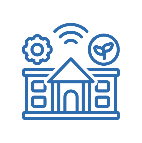   2. Facilities and School OperationsSome activities and areas will have a higher risk for spread (e.g., band, choir, science labs, locker rooms). When engaging in these activities within the school setting, schools will need to consider additional physical distancing or conduct the activities outside (where feasible). Additionally, schools should consider sharing explicit risk statements for instructional and extra-curricular activities requiring additional considerations (see section 5f of the Ready Schools, Safe Learners guidance).OHA/ODE Requirements OHA/ODE Requirements Hybrid/Onsite PlanEnroll all students (including foreign exchange students) following the standard Oregon Department of Education guidelines.This section does not apply to Tualatin Valley AcademyThe temporary suspension of the 10-day drop rule does not change the rules for the initial enrollment date for students:The ADM enrollment date for a student is the first day of the student’s actual attendance.A student with fewer than 10 days of absence at the beginning of the school year may be counted in membership prior to the first day of attendance, but not prior to the first calendar day of the school year.  If a student does not attend during the first 10 session days of school, the student’s ADM enrollment date must reflect the student’s actual first day of attendance.Students who were anticipated to be enrolled, but who do not attend at any time must not be enrolled and submitted in ADM.This section does not apply to Tualatin Valley AcademyIf a student has stopped attending for 10 or more days, districts must continue to try to engage the student. At a minimum, districts must attempt to contact these students and their families weekly to either encourage attendance or receive confirmation that the student has transferred or has withdrawn from school. This includes students who were scheduled to start the school year, but who have not yet attended.This section does not apply to Tualatin Valley AcademyWhen enrolling a student from another school, schools must request documentation from the prior school within 10 days of enrollment per OAR 581-021-0255 to make all parties aware of the transfer. Documentation obtained directly from the family does not relieve the school of this responsibility. After receiving documentation from another school that a student has enrolled, drop that student from your roll.This section does not apply to Tualatin Valley AcademyDesign attendance policies to account for students who do not attend in-person due to student or family health and safety concerns. This section does not apply to Tualatin Valley AcademyWhen a student has a pre-excused absence or COVID-19 absence, the school district must reach out to offer support at least weekly until the student has resumed their education.This section does not apply to Tualatin Valley AcademyWhen a student is absent beyond 10 days and meets the criteria for continued enrollment due to the temporary suspension of the 10 day drop rule, continue to count them as absent for those days and include those days in your Cumulative ADM reporting.This section does not apply to Tualatin Valley AcademyOHA/ODE RequirementsOHA/ODE RequirementsHybrid/Onsite PlanGrades K-5 (self-contained): Attendance must be taken at least once per day for all students enrolled in school, regardless of the instructional model (On-Site, Hybrid, Comprehensive Distance Learning, online schools). This section does not apply to Tualatin Valley AcademyGrades 6-12 (individual subject): Attendance must be taken at least once for each scheduled class that day for all students enrolled in school, regardless of the instructional model (On-Site, Hybrid, Comprehensive Distance Learning, online schools).This section does not apply to Tualatin Valley AcademyAlternative Programs: Some students are reported in ADM as enrolled in a non-standard program (such as tutorial time), with hours of instruction rather than days present and days absent. Attendance must be taken at least once for each scheduled interaction with each student, so that local systems can track the student’s attendance and engagement. Reported hours of instruction continue to be those hours in which the student was present. This section does not apply to Tualatin Valley AcademyOnline schools that previously followed a two check-in per week attendance process must follow the Comprehensive Distance Learning requirements for checking and reporting attendance.This section does not apply to Tualatin Valley AcademyProvide families with clear and concise descriptions of student attendance and participation expectations as well as family involvement expectations that take into consideration the home environment, caregiver’s work schedule, and mental/physical health.This section does not apply to Tualatin Valley AcademyOHA/ODE RequirementsOHA/ODE RequirementsHybrid/Onsite PlanUpdate procedures for district-owned or school-owned devices to match cleaning requirements (see section 2d of the Ready Schools, Safe Learners guidance).Clean and sanitize each devise brought in for updates, repair, return, inventory, or redistribution.Continue online platforms to facilitate continuous learning experience that occur on-site and in a distance learning setting (off-site); include options for digital learning and provision for non-digital distance learning where internet will not be available. Collect information about the numbers, types, and condition of devices used in their homes to support remote learning.Tualatin Valley Academy will support technology issues with families to provide solutions.Adequate technology will be provided in each classroom.Technology policies and data privacy policies are updated as needed. Tualatin Valley Academy teachers and the technology director will provide support the use of technology.  Procedures for return, inventory, updating, and redistributing district-owned devices must meet physical distancing requirements.Clean and sanitize each devise brought in for updates, repair, return, inventory, or redistribution.Continue online platforms to facilitate continuous learning experience that occur on-site and in a distance learning setting (off-site); include options for digital learning and provision for non-digital distance learning where internet will not be available. Collect information about the numbers, types, and condition of devices used in their homes to support remote learning.Tualatin Valley Academy will support technology issues with families to provide solutions.Adequate technology will be provided in each classroom.Technology policies and data privacy policies are updated as needed. Tualatin Valley Academy teachers and the technology director will provide support the use of technology.  If providing learning outside and allowing students to engage with devices during the learning experiences, provide safe charging stations.Clean and sanitize each devise brought in for updates, repair, return, inventory, or redistribution.Continue online platforms to facilitate continuous learning experience that occur on-site and in a distance learning setting (off-site); include options for digital learning and provision for non-digital distance learning where internet will not be available. Collect information about the numbers, types, and condition of devices used in their homes to support remote learning.Tualatin Valley Academy will support technology issues with families to provide solutions.Adequate technology will be provided in each classroom.Technology policies and data privacy policies are updated as needed. Tualatin Valley Academy teachers and the technology director will provide support the use of technology.  OHA/ODE RequirementsOHA/ODE RequirementsHybrid/Onsite PlanHandwashing: All people on campus shall be advised and encouraged to frequently wash their hands or use hand sanitizer.Handwashing: Provide age appropriate hand washing education, define appropriate times to wash hands, and provide sanitizer when hand washing is not available. Handwashing will occur upon entry, before and after changing locations, lunch or snack time, after the use of the restroom, and other frequent times as needed.Equipment: Classroom supplies will remain with the individual student to the greatest extent possible.  All classroom supplies and PE equipment will be cleaned and sanitized before use by another student or cohort group.Safety Drills: During fire drills (and all other safety drills), all cohort classes will be physically distanced during exit, recovery, and reentry procedures.Events: Field trips will be designed virtually, for outside, or modified to meet physical distancing for the school year. All assemblies, athletic events, practices, special performances, school-wide parent meetings and other large gatherings will be canceled, modified, or virtual to meet county and state requirements.Transitions/Hallways:  Hallway traffic direction will be marked to show travel flow. Physical distancing will be marked in appropriate places.Classroom line up: students line up in cohort classes outside and in the gym in designated areas, keeping more than 6 feet between cohort groups.Line up areas are to be marked with visual cues to indicate adequate physical distance.Personal Property:  Each classroom will have a limit on the number of personal items brought in to school. A full list will be sent home prior to class starting with allowable items (e.g., refillable water bottles, school supplies, headphones/earbuds, cell phones, books, instruments, etc.) If personal items are brought to school, they must be labeled prior to entering school and not shared with other students.Restrooms: Each cohort will have a designated restroom. The restrooms will be cleaned multiple times throughout the day. Equipment: Develop and use sanitizing protocols for all equipment used by more than one individual or purchase equipment for individual use. Handwashing: Provide age appropriate hand washing education, define appropriate times to wash hands, and provide sanitizer when hand washing is not available. Handwashing will occur upon entry, before and after changing locations, lunch or snack time, after the use of the restroom, and other frequent times as needed.Equipment: Classroom supplies will remain with the individual student to the greatest extent possible.  All classroom supplies and PE equipment will be cleaned and sanitized before use by another student or cohort group.Safety Drills: During fire drills (and all other safety drills), all cohort classes will be physically distanced during exit, recovery, and reentry procedures.Events: Field trips will be designed virtually, for outside, or modified to meet physical distancing for the school year. All assemblies, athletic events, practices, special performances, school-wide parent meetings and other large gatherings will be canceled, modified, or virtual to meet county and state requirements.Transitions/Hallways:  Hallway traffic direction will be marked to show travel flow. Physical distancing will be marked in appropriate places.Classroom line up: students line up in cohort classes outside and in the gym in designated areas, keeping more than 6 feet between cohort groups.Line up areas are to be marked with visual cues to indicate adequate physical distance.Personal Property:  Each classroom will have a limit on the number of personal items brought in to school. A full list will be sent home prior to class starting with allowable items (e.g., refillable water bottles, school supplies, headphones/earbuds, cell phones, books, instruments, etc.) If personal items are brought to school, they must be labeled prior to entering school and not shared with other students.Restrooms: Each cohort will have a designated restroom. The restrooms will be cleaned multiple times throughout the day. Events: Cancel, modify, or postpone field trips, assemblies, athletic events, practices, special performances, school-wide parent meetings and other large gatherings to meet requirements for physical distancing. Handwashing: Provide age appropriate hand washing education, define appropriate times to wash hands, and provide sanitizer when hand washing is not available. Handwashing will occur upon entry, before and after changing locations, lunch or snack time, after the use of the restroom, and other frequent times as needed.Equipment: Classroom supplies will remain with the individual student to the greatest extent possible.  All classroom supplies and PE equipment will be cleaned and sanitized before use by another student or cohort group.Safety Drills: During fire drills (and all other safety drills), all cohort classes will be physically distanced during exit, recovery, and reentry procedures.Events: Field trips will be designed virtually, for outside, or modified to meet physical distancing for the school year. All assemblies, athletic events, practices, special performances, school-wide parent meetings and other large gatherings will be canceled, modified, or virtual to meet county and state requirements.Transitions/Hallways:  Hallway traffic direction will be marked to show travel flow. Physical distancing will be marked in appropriate places.Classroom line up: students line up in cohort classes outside and in the gym in designated areas, keeping more than 6 feet between cohort groups.Line up areas are to be marked with visual cues to indicate adequate physical distance.Personal Property:  Each classroom will have a limit on the number of personal items brought in to school. A full list will be sent home prior to class starting with allowable items (e.g., refillable water bottles, school supplies, headphones/earbuds, cell phones, books, instruments, etc.) If personal items are brought to school, they must be labeled prior to entering school and not shared with other students.Restrooms: Each cohort will have a designated restroom. The restrooms will be cleaned multiple times throughout the day. Transitions/Hallways: Limit transitions to the extent possible. Create hallway procedures to promote physical distancing and minimize gatherings.Handwashing: Provide age appropriate hand washing education, define appropriate times to wash hands, and provide sanitizer when hand washing is not available. Handwashing will occur upon entry, before and after changing locations, lunch or snack time, after the use of the restroom, and other frequent times as needed.Equipment: Classroom supplies will remain with the individual student to the greatest extent possible.  All classroom supplies and PE equipment will be cleaned and sanitized before use by another student or cohort group.Safety Drills: During fire drills (and all other safety drills), all cohort classes will be physically distanced during exit, recovery, and reentry procedures.Events: Field trips will be designed virtually, for outside, or modified to meet physical distancing for the school year. All assemblies, athletic events, practices, special performances, school-wide parent meetings and other large gatherings will be canceled, modified, or virtual to meet county and state requirements.Transitions/Hallways:  Hallway traffic direction will be marked to show travel flow. Physical distancing will be marked in appropriate places.Classroom line up: students line up in cohort classes outside and in the gym in designated areas, keeping more than 6 feet between cohort groups.Line up areas are to be marked with visual cues to indicate adequate physical distance.Personal Property:  Each classroom will have a limit on the number of personal items brought in to school. A full list will be sent home prior to class starting with allowable items (e.g., refillable water bottles, school supplies, headphones/earbuds, cell phones, books, instruments, etc.) If personal items are brought to school, they must be labeled prior to entering school and not shared with other students.Restrooms: Each cohort will have a designated restroom. The restrooms will be cleaned multiple times throughout the day. Personal Property: Establish policies for identifying personal property being brought to school (e.g., refillable water bottles, school supplies, headphones/earbuds, cell phones, books, instruments, etc.).Handwashing: Provide age appropriate hand washing education, define appropriate times to wash hands, and provide sanitizer when hand washing is not available. Handwashing will occur upon entry, before and after changing locations, lunch or snack time, after the use of the restroom, and other frequent times as needed.Equipment: Classroom supplies will remain with the individual student to the greatest extent possible.  All classroom supplies and PE equipment will be cleaned and sanitized before use by another student or cohort group.Safety Drills: During fire drills (and all other safety drills), all cohort classes will be physically distanced during exit, recovery, and reentry procedures.Events: Field trips will be designed virtually, for outside, or modified to meet physical distancing for the school year. All assemblies, athletic events, practices, special performances, school-wide parent meetings and other large gatherings will be canceled, modified, or virtual to meet county and state requirements.Transitions/Hallways:  Hallway traffic direction will be marked to show travel flow. Physical distancing will be marked in appropriate places.Classroom line up: students line up in cohort classes outside and in the gym in designated areas, keeping more than 6 feet between cohort groups.Line up areas are to be marked with visual cues to indicate adequate physical distance.Personal Property:  Each classroom will have a limit on the number of personal items brought in to school. A full list will be sent home prior to class starting with allowable items (e.g., refillable water bottles, school supplies, headphones/earbuds, cell phones, books, instruments, etc.) If personal items are brought to school, they must be labeled prior to entering school and not shared with other students.Restrooms: Each cohort will have a designated restroom. The restrooms will be cleaned multiple times throughout the day. OHA/ODE RequirementsOHA/ODE RequirementsHybrid/Onsite PlanPhysical distancing, stable cohorts, square footage, and cleaning requirements must be maintained during arrival and dismissal procedures.Tualatin Valley Academy Communicable Disease Management PlanScreening StudentsStudents will be visually screened by the staff upon arrival prior to entering. When the screening indicates that a student may be symptomatic, the student will be directed to the office where established protocol will be followed. Screening will include updating the cohorts or individual student logs. Arrival/DismissalStudents will be assigned to entrances by cohort. Each teacher or cohort leader will complete the contact tracing form each day.Hand sanitizer will be available at each entry point.  All caregivers will be informed of drop-off/pick-up procedure to maintain efficiency and social distancing. Create schedule(s) and communicate staggered arrival and/or dismissal times. Tualatin Valley Academy Communicable Disease Management PlanScreening StudentsStudents will be visually screened by the staff upon arrival prior to entering. When the screening indicates that a student may be symptomatic, the student will be directed to the office where established protocol will be followed. Screening will include updating the cohorts or individual student logs. Arrival/DismissalStudents will be assigned to entrances by cohort. Each teacher or cohort leader will complete the contact tracing form each day.Hand sanitizer will be available at each entry point.  All caregivers will be informed of drop-off/pick-up procedure to maintain efficiency and social distancing. Assign students or cohorts to an entrance; assign staff member(s) to conduct visual screenings (see section 1f of the Ready Schools, Safe Learners guidance).Tualatin Valley Academy Communicable Disease Management PlanScreening StudentsStudents will be visually screened by the staff upon arrival prior to entering. When the screening indicates that a student may be symptomatic, the student will be directed to the office where established protocol will be followed. Screening will include updating the cohorts or individual student logs. Arrival/DismissalStudents will be assigned to entrances by cohort. Each teacher or cohort leader will complete the contact tracing form each day.Hand sanitizer will be available at each entry point.  All caregivers will be informed of drop-off/pick-up procedure to maintain efficiency and social distancing. Ensure accurate sign-in/sign-out protocols to help facilitate contact tracing by the LPHA. Sign-in procedures are not a replacement for entrance and screening requirements. Students entering school after arrival times must be screened for the primary symptoms of concern.Eliminate shared pen and paper sign-in/sign-out sheets.Ensure hand sanitizer is available if signing children in or out on an electronic device.Tualatin Valley Academy Communicable Disease Management PlanScreening StudentsStudents will be visually screened by the staff upon arrival prior to entering. When the screening indicates that a student may be symptomatic, the student will be directed to the office where established protocol will be followed. Screening will include updating the cohorts or individual student logs. Arrival/DismissalStudents will be assigned to entrances by cohort. Each teacher or cohort leader will complete the contact tracing form each day.Hand sanitizer will be available at each entry point.  All caregivers will be informed of drop-off/pick-up procedure to maintain efficiency and social distancing. Ensure alcohol-based hand sanitizer (with 60-95% alcohol) dispensers are easily accessible near all entry doors and other high-traffic areas. Establish and clearly communicate procedures for keeping caregiver drop-off/pick-up as brief as possible.Tualatin Valley Academy Communicable Disease Management PlanScreening StudentsStudents will be visually screened by the staff upon arrival prior to entering. When the screening indicates that a student may be symptomatic, the student will be directed to the office where established protocol will be followed. Screening will include updating the cohorts or individual student logs. Arrival/DismissalStudents will be assigned to entrances by cohort. Each teacher or cohort leader will complete the contact tracing form each day.Hand sanitizer will be available at each entry point.  All caregivers will be informed of drop-off/pick-up procedure to maintain efficiency and social distancing. OHA/ODE RequirementsOHA/ODE RequirementsHybrid/Onsite PlanSeating: Rearrange student desks and other seat spaces so that staff and students’ physical bodies are six feet apart to the maximum extent possible while also maintaining 35 square feet per person; assign seating so students are in the same seat at all times.Seating: Student desks and tables are at least six feet apart; students always have their same learning center and seat. Materials: Each classroom will limit sharing of community supplies when possible (e.g., scissors, pencils, etc.). If needed to share, these items will be cleaned frequently. Hand sanitizer and tissues will be available for use by students and staff.Handwashing: Age appropriate signage will be provided for regular reminders for hand washing. The nurse will train all staff and students the protocols for washing hands and respiratory etiquette. All students and staff will wash hands upon arrival, prior to meals and snacks, and as needed throughout the day.Hand washing protocol; soap and water, 20 seconds or alcohol-based hand sanitizer with 60-95% alcohol. Staff will wash hands during all transitions. Hand sanitizer will be used when hand washing with soap is not available.  Furniture: All upholstered furniture and soft seating has been removed from the school building.Classroom Procedure: All classes will use an assigned cubby, desk or storage spaces for individual student belongings. Seating: Each class and hallway will have visual aids (e.g., painter’s tape, stickers, etc.) to illustrate traffic flow, appropriate spacing, assigned seating areas.Environment: When possible, windows will be open in the classroom before students arrive and after students leave. Each classroom will hold classes outside when possible and encourage students to spread out.Materials: Avoid sharing of community supplies when possible (e.g., scissors, pencils, etc.). Clean these items frequently. Provide hand sanitizer and tissues for use by students and staff.Seating: Student desks and tables are at least six feet apart; students always have their same learning center and seat. Materials: Each classroom will limit sharing of community supplies when possible (e.g., scissors, pencils, etc.). If needed to share, these items will be cleaned frequently. Hand sanitizer and tissues will be available for use by students and staff.Handwashing: Age appropriate signage will be provided for regular reminders for hand washing. The nurse will train all staff and students the protocols for washing hands and respiratory etiquette. All students and staff will wash hands upon arrival, prior to meals and snacks, and as needed throughout the day.Hand washing protocol; soap and water, 20 seconds or alcohol-based hand sanitizer with 60-95% alcohol. Staff will wash hands during all transitions. Hand sanitizer will be used when hand washing with soap is not available.  Furniture: All upholstered furniture and soft seating has been removed from the school building.Classroom Procedure: All classes will use an assigned cubby, desk or storage spaces for individual student belongings. Seating: Each class and hallway will have visual aids (e.g., painter’s tape, stickers, etc.) to illustrate traffic flow, appropriate spacing, assigned seating areas.Environment: When possible, windows will be open in the classroom before students arrive and after students leave. Each classroom will hold classes outside when possible and encourage students to spread out.Handwashing: Remind students (with signage and regular verbal reminders from staff) of the utmost importance of hand hygiene and respiratory etiquette. Respiratory etiquette means covering coughs and sneezes with an elbow or a tissue. Tissues shall be disposed of in a garbage can, then hands washed or sanitized immediately.Wash hands with soap and water for 20 seconds or use an alcohol-based hand sanitizer with 60-95% alcohol.Seating: Student desks and tables are at least six feet apart; students always have their same learning center and seat. Materials: Each classroom will limit sharing of community supplies when possible (e.g., scissors, pencils, etc.). If needed to share, these items will be cleaned frequently. Hand sanitizer and tissues will be available for use by students and staff.Handwashing: Age appropriate signage will be provided for regular reminders for hand washing. The nurse will train all staff and students the protocols for washing hands and respiratory etiquette. All students and staff will wash hands upon arrival, prior to meals and snacks, and as needed throughout the day.Hand washing protocol; soap and water, 20 seconds or alcohol-based hand sanitizer with 60-95% alcohol. Staff will wash hands during all transitions. Hand sanitizer will be used when hand washing with soap is not available.  Furniture: All upholstered furniture and soft seating has been removed from the school building.Classroom Procedure: All classes will use an assigned cubby, desk or storage spaces for individual student belongings. Seating: Each class and hallway will have visual aids (e.g., painter’s tape, stickers, etc.) to illustrate traffic flow, appropriate spacing, assigned seating areas.Environment: When possible, windows will be open in the classroom before students arrive and after students leave. Each classroom will hold classes outside when possible and encourage students to spread out.OHA/ODE RequirementsOHA/ODE RequirementsHybrid/Onsite PlanKeep school playgrounds closed to the general public until park playground equipment and benches reopen in the community (see Oregon Health Authority’s Specific Guidance for Outdoor Recreation Organizations).Playgrounds will remain closed for public use. School will post adequate signs sharing this information with the public.Classes may use the playground for recess on a staggered scheduled throughout the school day.All playground equipment will be cleaned regularly.Students must wash hands before and after using playground equipment.Cleaning requirements must be maintained. Tualatin Valley Academy Communicable Disease Management PlanRecess activities will be planned to support physical distancing and maintain stable cohorts. This can include limiting the number of students on one piece of equipment, at one game, etc. Given the lessened capacity for equipment use due to cohorting and physical distancing requirements, teachers will have expectations for shared use of equipment by students and support students with schedules for when specific equipment can be used.Employees do not share a break room.After using the restroom students must wash hands with soap and water for 20 seconds. Soap must be made available to students and staff.  For learning outside if portable bathrooms are used, set up portable hand washing stations and create a regular cleaning schedule.Playgrounds will remain closed for public use. School will post adequate signs sharing this information with the public.Classes may use the playground for recess on a staggered scheduled throughout the school day.All playground equipment will be cleaned regularly.Students must wash hands before and after using playground equipment.Cleaning requirements must be maintained. Tualatin Valley Academy Communicable Disease Management PlanRecess activities will be planned to support physical distancing and maintain stable cohorts. This can include limiting the number of students on one piece of equipment, at one game, etc. Given the lessened capacity for equipment use due to cohorting and physical distancing requirements, teachers will have expectations for shared use of equipment by students and support students with schedules for when specific equipment can be used.Employees do not share a break room.Before and after using playground equipment, students must wash hands with soap and water for 20 seconds or use an alcohol-based hand sanitizer with 60-95% alcohol.Playgrounds will remain closed for public use. School will post adequate signs sharing this information with the public.Classes may use the playground for recess on a staggered scheduled throughout the school day.All playground equipment will be cleaned regularly.Students must wash hands before and after using playground equipment.Cleaning requirements must be maintained. Tualatin Valley Academy Communicable Disease Management PlanRecess activities will be planned to support physical distancing and maintain stable cohorts. This can include limiting the number of students on one piece of equipment, at one game, etc. Given the lessened capacity for equipment use due to cohorting and physical distancing requirements, teachers will have expectations for shared use of equipment by students and support students with schedules for when specific equipment can be used.Employees do not share a break room.Designate playground and shared equipment solely for the use of one cohort at a time. Outdoor playground structures require normal routine cleaning and do not require disinfection. Shared equipment (balls, jump ropes, etc.) should be cleaned and disinfected at least daily in accordance with CDC guidance.Playgrounds will remain closed for public use. School will post adequate signs sharing this information with the public.Classes may use the playground for recess on a staggered scheduled throughout the school day.All playground equipment will be cleaned regularly.Students must wash hands before and after using playground equipment.Cleaning requirements must be maintained. Tualatin Valley Academy Communicable Disease Management PlanRecess activities will be planned to support physical distancing and maintain stable cohorts. This can include limiting the number of students on one piece of equipment, at one game, etc. Given the lessened capacity for equipment use due to cohorting and physical distancing requirements, teachers will have expectations for shared use of equipment by students and support students with schedules for when specific equipment can be used.Employees do not share a break room.Cleaning requirements must be maintained (see section 2j of the Ready Schools, Safe Learners guidance).Playgrounds will remain closed for public use. School will post adequate signs sharing this information with the public.Classes may use the playground for recess on a staggered scheduled throughout the school day.All playground equipment will be cleaned regularly.Students must wash hands before and after using playground equipment.Cleaning requirements must be maintained. Tualatin Valley Academy Communicable Disease Management PlanRecess activities will be planned to support physical distancing and maintain stable cohorts. This can include limiting the number of students on one piece of equipment, at one game, etc. Given the lessened capacity for equipment use due to cohorting and physical distancing requirements, teachers will have expectations for shared use of equipment by students and support students with schedules for when specific equipment can be used.Employees do not share a break room.Maintain physical distancing requirements, stable cohorts, and square footage requirements.Playgrounds will remain closed for public use. School will post adequate signs sharing this information with the public.Classes may use the playground for recess on a staggered scheduled throughout the school day.All playground equipment will be cleaned regularly.Students must wash hands before and after using playground equipment.Cleaning requirements must be maintained. Tualatin Valley Academy Communicable Disease Management PlanRecess activities will be planned to support physical distancing and maintain stable cohorts. This can include limiting the number of students on one piece of equipment, at one game, etc. Given the lessened capacity for equipment use due to cohorting and physical distancing requirements, teachers will have expectations for shared use of equipment by students and support students with schedules for when specific equipment can be used.Employees do not share a break room.Provide signage and restrict access to outdoor equipment (including sports equipment, etc.).Playgrounds will remain closed for public use. School will post adequate signs sharing this information with the public.Classes may use the playground for recess on a staggered scheduled throughout the school day.All playground equipment will be cleaned regularly.Students must wash hands before and after using playground equipment.Cleaning requirements must be maintained. Tualatin Valley Academy Communicable Disease Management PlanRecess activities will be planned to support physical distancing and maintain stable cohorts. This can include limiting the number of students on one piece of equipment, at one game, etc. Given the lessened capacity for equipment use due to cohorting and physical distancing requirements, teachers will have expectations for shared use of equipment by students and support students with schedules for when specific equipment can be used.Employees do not share a break room.Design recess activities that allow for physical distancing and maintenance of stable cohorts.Playgrounds will remain closed for public use. School will post adequate signs sharing this information with the public.Classes may use the playground for recess on a staggered scheduled throughout the school day.All playground equipment will be cleaned regularly.Students must wash hands before and after using playground equipment.Cleaning requirements must be maintained. Tualatin Valley Academy Communicable Disease Management PlanRecess activities will be planned to support physical distancing and maintain stable cohorts. This can include limiting the number of students on one piece of equipment, at one game, etc. Given the lessened capacity for equipment use due to cohorting and physical distancing requirements, teachers will have expectations for shared use of equipment by students and support students with schedules for when specific equipment can be used.Employees do not share a break room.Clean all outdoor equipment at least daily or between use as much as possible in accordance with CDC guidance.Playgrounds will remain closed for public use. School will post adequate signs sharing this information with the public.Classes may use the playground for recess on a staggered scheduled throughout the school day.All playground equipment will be cleaned regularly.Students must wash hands before and after using playground equipment.Cleaning requirements must be maintained. Tualatin Valley Academy Communicable Disease Management PlanRecess activities will be planned to support physical distancing and maintain stable cohorts. This can include limiting the number of students on one piece of equipment, at one game, etc. Given the lessened capacity for equipment use due to cohorting and physical distancing requirements, teachers will have expectations for shared use of equipment by students and support students with schedules for when specific equipment can be used.Employees do not share a break room.Limit the number of employees gathering in shared spaces. Restrict use of shared spaces such as conference rooms, break rooms, and elevators by limiting occupancy or staggering use, maintaining six feet of distance between adults. Establish a minimum of 35 square feet per person when determining room capacity. Calculate only with usable space, understanding that tables and room set-up will require use of all space in the calculation. Note: The largest area of risk is adults eating together in break rooms without face coverings.Playgrounds will remain closed for public use. School will post adequate signs sharing this information with the public.Classes may use the playground for recess on a staggered scheduled throughout the school day.All playground equipment will be cleaned regularly.Students must wash hands before and after using playground equipment.Cleaning requirements must be maintained. Tualatin Valley Academy Communicable Disease Management PlanRecess activities will be planned to support physical distancing and maintain stable cohorts. This can include limiting the number of students on one piece of equipment, at one game, etc. Given the lessened capacity for equipment use due to cohorting and physical distancing requirements, teachers will have expectations for shared use of equipment by students and support students with schedules for when specific equipment can be used.Employees do not share a break room.OHA/ODE RequirementsOHA/ODE RequirementsHybrid/Onsite PlanInclude meal services/nutrition staff in planning for school reentry.All meals will be eaten in the classroom and each student will be at their own learning center for 6 ft. distancing. All students must wash hands prior to meals. If possible, students will wash hands in the classroom.Students will not share utensils or other items during meals.Each table/desk will be cleaned and sanitized prior to meals being consumed and after meals are completed.Pre-purchased hot lunches will be pre-served for the classrooms in individualized servings. These will be prepared following all safety protocols by our regular food service staff. All buffet-style meals will be prohibitedAt designated meal or snack times, students may remove their face coverings to eat or drink but must maintain six feet of physical distance from others, and will put face coverings back on after finishing the meal or snack.Employees do not share a break room. If employees eat together, they maintain 35 square ft/person, 6 ft. distancing, and individual servings.Prohibit self-service buffet-style meals. All meals will be eaten in the classroom and each student will be at their own learning center for 6 ft. distancing. All students must wash hands prior to meals. If possible, students will wash hands in the classroom.Students will not share utensils or other items during meals.Each table/desk will be cleaned and sanitized prior to meals being consumed and after meals are completed.Pre-purchased hot lunches will be pre-served for the classrooms in individualized servings. These will be prepared following all safety protocols by our regular food service staff. All buffet-style meals will be prohibitedAt designated meal or snack times, students may remove their face coverings to eat or drink but must maintain six feet of physical distance from others, and will put face coverings back on after finishing the meal or snack.Employees do not share a break room. If employees eat together, they maintain 35 square ft/person, 6 ft. distancing, and individual servings.Prohibit sharing of food and drinks among students and/or staff.All meals will be eaten in the classroom and each student will be at their own learning center for 6 ft. distancing. All students must wash hands prior to meals. If possible, students will wash hands in the classroom.Students will not share utensils or other items during meals.Each table/desk will be cleaned and sanitized prior to meals being consumed and after meals are completed.Pre-purchased hot lunches will be pre-served for the classrooms in individualized servings. These will be prepared following all safety protocols by our regular food service staff. All buffet-style meals will be prohibitedAt designated meal or snack times, students may remove their face coverings to eat or drink but must maintain six feet of physical distance from others, and will put face coverings back on after finishing the meal or snack.Employees do not share a break room. If employees eat together, they maintain 35 square ft/person, 6 ft. distancing, and individual servings.At designated meal or snack times, students may remove their face coverings to eat or drink but must maintain six feet of physical distance from others, and must put face coverings back on after finishing the meal or snack.All meals will be eaten in the classroom and each student will be at their own learning center for 6 ft. distancing. All students must wash hands prior to meals. If possible, students will wash hands in the classroom.Students will not share utensils or other items during meals.Each table/desk will be cleaned and sanitized prior to meals being consumed and after meals are completed.Pre-purchased hot lunches will be pre-served for the classrooms in individualized servings. These will be prepared following all safety protocols by our regular food service staff. All buffet-style meals will be prohibitedAt designated meal or snack times, students may remove their face coverings to eat or drink but must maintain six feet of physical distance from others, and will put face coverings back on after finishing the meal or snack.Employees do not share a break room. If employees eat together, they maintain 35 square ft/person, 6 ft. distancing, and individual servings.Staff serving meals and students interacting with staff at mealtimes must wear face coverings (see section 1h of the Ready Schools, Safe Learners guidance). Staff must maintain 6 feet of physical distance to the greatest extent possible. If students are eating in a classroom, staff may supervise from the doorway of the classroom if feasible. All meals will be eaten in the classroom and each student will be at their own learning center for 6 ft. distancing. All students must wash hands prior to meals. If possible, students will wash hands in the classroom.Students will not share utensils or other items during meals.Each table/desk will be cleaned and sanitized prior to meals being consumed and after meals are completed.Pre-purchased hot lunches will be pre-served for the classrooms in individualized servings. These will be prepared following all safety protocols by our regular food service staff. All buffet-style meals will be prohibitedAt designated meal or snack times, students may remove their face coverings to eat or drink but must maintain six feet of physical distance from others, and will put face coverings back on after finishing the meal or snack.Employees do not share a break room. If employees eat together, they maintain 35 square ft/person, 6 ft. distancing, and individual servings.Students and staff must wash hands with soap and water for 20 seconds or use an alcohol-based hand sanitizer with 60-95% alcohol before meals and shall be encouraged to do so after.All meals will be eaten in the classroom and each student will be at their own learning center for 6 ft. distancing. All students must wash hands prior to meals. If possible, students will wash hands in the classroom.Students will not share utensils or other items during meals.Each table/desk will be cleaned and sanitized prior to meals being consumed and after meals are completed.Pre-purchased hot lunches will be pre-served for the classrooms in individualized servings. These will be prepared following all safety protocols by our regular food service staff. All buffet-style meals will be prohibitedAt designated meal or snack times, students may remove their face coverings to eat or drink but must maintain six feet of physical distance from others, and will put face coverings back on after finishing the meal or snack.Employees do not share a break room. If employees eat together, they maintain 35 square ft/person, 6 ft. distancing, and individual servings.Appropriate daily cleaning of meal items (e.g., plates, utensils, transport items).All meals will be eaten in the classroom and each student will be at their own learning center for 6 ft. distancing. All students must wash hands prior to meals. If possible, students will wash hands in the classroom.Students will not share utensils or other items during meals.Each table/desk will be cleaned and sanitized prior to meals being consumed and after meals are completed.Pre-purchased hot lunches will be pre-served for the classrooms in individualized servings. These will be prepared following all safety protocols by our regular food service staff. All buffet-style meals will be prohibitedAt designated meal or snack times, students may remove their face coverings to eat or drink but must maintain six feet of physical distance from others, and will put face coverings back on after finishing the meal or snack.Employees do not share a break room. If employees eat together, they maintain 35 square ft/person, 6 ft. distancing, and individual servings.Cleaning and sanitizing of meal touch-points and meal counting system between stable cohorts.All meals will be eaten in the classroom and each student will be at their own learning center for 6 ft. distancing. All students must wash hands prior to meals. If possible, students will wash hands in the classroom.Students will not share utensils or other items during meals.Each table/desk will be cleaned and sanitized prior to meals being consumed and after meals are completed.Pre-purchased hot lunches will be pre-served for the classrooms in individualized servings. These will be prepared following all safety protocols by our regular food service staff. All buffet-style meals will be prohibitedAt designated meal or snack times, students may remove their face coverings to eat or drink but must maintain six feet of physical distance from others, and will put face coverings back on after finishing the meal or snack.Employees do not share a break room. If employees eat together, they maintain 35 square ft/person, 6 ft. distancing, and individual servings.Adequate cleaning and disinfection of tables between meal periods.All meals will be eaten in the classroom and each student will be at their own learning center for 6 ft. distancing. All students must wash hands prior to meals. If possible, students will wash hands in the classroom.Students will not share utensils or other items during meals.Each table/desk will be cleaned and sanitized prior to meals being consumed and after meals are completed.Pre-purchased hot lunches will be pre-served for the classrooms in individualized servings. These will be prepared following all safety protocols by our regular food service staff. All buffet-style meals will be prohibitedAt designated meal or snack times, students may remove their face coverings to eat or drink but must maintain six feet of physical distance from others, and will put face coverings back on after finishing the meal or snack.Employees do not share a break room. If employees eat together, they maintain 35 square ft/person, 6 ft. distancing, and individual servings.Since staff must remove their face coverings during eating and drinking, limit the number of employees gathering in shared spaces. Restrict use of shared spaces such as conference rooms and break rooms by limiting occupancy or staggering use. Consider staggering times for staff breaks, to prevent congregation in shared spaces. Always maintain at least six feet of physical distancing and establish a minimum of 35 square feet per person when determining room capacity. Calculate only with usable classroom space, understanding that desks and room set-up will require use of all space in the calculation. Wear face coverings except when eating or drinking and minimize time in spaces where face coverings are not consistently worn. All meals will be eaten in the classroom and each student will be at their own learning center for 6 ft. distancing. All students must wash hands prior to meals. If possible, students will wash hands in the classroom.Students will not share utensils or other items during meals.Each table/desk will be cleaned and sanitized prior to meals being consumed and after meals are completed.Pre-purchased hot lunches will be pre-served for the classrooms in individualized servings. These will be prepared following all safety protocols by our regular food service staff. All buffet-style meals will be prohibitedAt designated meal or snack times, students may remove their face coverings to eat or drink but must maintain six feet of physical distance from others, and will put face coverings back on after finishing the meal or snack.Employees do not share a break room. If employees eat together, they maintain 35 square ft/person, 6 ft. distancing, and individual servings.OHA/ODE RequirementsOHA/ODE RequirementsHybrid/Onsite PlanInclude transportation departments (and associated contracted providers, if used) in planning for return to service.Tualatin Valley Academy does not provide transportation.Buses are cleaned frequently. Conduct targeted cleanings between routes, with a focus on disinfecting frequently touched surfaces of the bus (see section 2j of the Ready Schools, Safe Learners guidance).Tualatin Valley Academy does not provide transportation.Staff must use hand sanitizer (containing between 60-95% alcohol) in between helping each child and when getting on and off the vehicle. Gloves are not recommended; hand sanitizer is strongly preferred. If hand sanitizer is not available, disposable gloves can be used and must be changed to a new pair before helping each child.Tualatin Valley Academy does not provide transportation.Develop protocol for loading/unloading that includes visual screening for students exhibiting symptoms and logs for contact-tracing. This must be done at the time of arrival and departure.If a student displays COVID-19 symptoms, provide a face covering (unless they are already wearing one) and keep six feet away from others. Continue transporting the student.The symptomatic student shall be seated in the first row of the bus during transportation, and multiple windows must be opened to allow for fresh air circulation, if feasible.The symptomatic student shall leave the bus first. After all students exit the bus, the seat and surrounding surfaces must be cleaned and disinfected.If arriving at school, notify staff to begin isolation measures. If transporting for dismissal and the student displays an onset of symptoms, notify the school.Tualatin Valley Academy does not provide transportation.Consult with parents/guardians of students who may require additional support (e.g., students who experience a disability and require specialized transportation as a related service) to appropriately provide service.Tualatin Valley Academy does not provide transportation.Drivers must wear masks or face coverings while driving, unless the mask or face covering interferes with the driver’s vision (e.g., fogging of eyeglasses). Drivers must wear face coverings when not actively driving and operating the bus, including while students are entering or exiting the vehicle. A face shield may be an acceptable alternative, only as stated in Section 1h of the Ready Schools, Safe Learners guidance.Tualatin Valley Academy does not provide transportation.Inform parents/guardians of practical changes to transportation service (i.e., physical distancing at bus stops and while loading/unloading, potential for increased route time due to additional precautions, sanitizing practices, and face coverings).Tualatin Valley Academy does not provide transportation.Face coverings for all students, applying the guidance in section 1h of the Ready Schools, Safe Learners guidance to transportation settings. This prevents eating while on the bus.Tualatin Valley Academy does not provide transportation.Take all possible actions to maximize ventilation: Dress warmly, keep vents and windows open to the greatest extent possible.Tualatin Valley Academy does not provide transportation.OHA/ODE RequirementsOHA/ODE RequirementsHybrid/Onsite PlanClean, sanitize, and disinfect frequently touched surfaces (e.g. door handles, sink handles, drinking fountains, transport vehicles) and shared objects (e.g., toys, games, art supplies) between uses multiple times per day. Maintain clean and disinfected (CDC guidance) environments, including classrooms, cafeteria settings and restrooms. Provide time and supplies for the cleaning and disinfecting of high-touch surfaces between multiple student uses, even in the same cohort. Tualatin Valley Academy Communicable Disease Management Plan.Emergency Preparedness Plan.All frequently touched surfaces (e.g., playground equipment, door handles, sink handles drinking fountains. Transport vehicles) and shared objects (e.g., toys, games, art supplies) will be cleaned and sanitized between uses at least 3 times per day.Cleaning supplies will follow the guidelines as given by the CDC.Ventilation systems will be checked and maintained monthly by maintenance staff.Outdoor space will be utilized as much as possible.Facilities will be cleaned and disinfected daily.Outdoor learning spaces must have at least 75% of the square footage of its sides open for airflow.Tualatin Valley Academy Communicable Disease Management Plan.Emergency Preparedness Plan.All frequently touched surfaces (e.g., playground equipment, door handles, sink handles drinking fountains. Transport vehicles) and shared objects (e.g., toys, games, art supplies) will be cleaned and sanitized between uses at least 3 times per day.Cleaning supplies will follow the guidelines as given by the CDC.Ventilation systems will be checked and maintained monthly by maintenance staff.Outdoor space will be utilized as much as possible.Facilities will be cleaned and disinfected daily.Outdoor playground structures require normal routine cleaning and do not require disinfection. Shared equipment should be cleaned and disinfected at least daily in accordance with CDC guidance.Tualatin Valley Academy Communicable Disease Management Plan.Emergency Preparedness Plan.All frequently touched surfaces (e.g., playground equipment, door handles, sink handles drinking fountains. Transport vehicles) and shared objects (e.g., toys, games, art supplies) will be cleaned and sanitized between uses at least 3 times per day.Cleaning supplies will follow the guidelines as given by the CDC.Ventilation systems will be checked and maintained monthly by maintenance staff.Outdoor space will be utilized as much as possible.Facilities will be cleaned and disinfected daily.Apply disinfectants safely and correctly following labeling direction as specified by the manufacturer. Keep these products away from students.Tualatin Valley Academy Communicable Disease Management Plan.Emergency Preparedness Plan.All frequently touched surfaces (e.g., playground equipment, door handles, sink handles drinking fountains. Transport vehicles) and shared objects (e.g., toys, games, art supplies) will be cleaned and sanitized between uses at least 3 times per day.Cleaning supplies will follow the guidelines as given by the CDC.Ventilation systems will be checked and maintained monthly by maintenance staff.Outdoor space will be utilized as much as possible.Facilities will be cleaned and disinfected daily.To reduce the risk of asthma, choose disinfectant products on the EPA List N with asthma-safer ingredients (e.g. hydrogen peroxide, citric acid, or lactic acid) and avoid products that mix these with asthma-causing ingredients like peroxyacetic acid, sodium hypochlorite (bleach), or quaternary ammonium compounds.Tualatin Valley Academy Communicable Disease Management Plan.Emergency Preparedness Plan.All frequently touched surfaces (e.g., playground equipment, door handles, sink handles drinking fountains. Transport vehicles) and shared objects (e.g., toys, games, art supplies) will be cleaned and sanitized between uses at least 3 times per day.Cleaning supplies will follow the guidelines as given by the CDC.Ventilation systems will be checked and maintained monthly by maintenance staff.Outdoor space will be utilized as much as possible.Facilities will be cleaned and disinfected daily.Schools with HVAC systems must evaluate the system to minimize indoor air recirculation (thus maximizing fresh outdoor air) to the extent possible. Schools that do not have mechanical ventilation systems shall, to the extent possible, increase natural ventilation by opening windows and interior doors before students arrive and after students leave, and while students are present. Do not prop open doors that can pose a safety or security risk to students and staff (e.g., exterior doors and fire doors that must remain closed.)Tualatin Valley Academy Communicable Disease Management Plan.Emergency Preparedness Plan.All frequently touched surfaces (e.g., playground equipment, door handles, sink handles drinking fountains. Transport vehicles) and shared objects (e.g., toys, games, art supplies) will be cleaned and sanitized between uses at least 3 times per day.Cleaning supplies will follow the guidelines as given by the CDC.Ventilation systems will be checked and maintained monthly by maintenance staff.Outdoor space will be utilized as much as possible.Facilities will be cleaned and disinfected daily.Schools with HVAC systems should ensure all filters are maintained and replaced as necessary to ensure proper functioning of the system. Tualatin Valley Academy Communicable Disease Management Plan.Emergency Preparedness Plan.All frequently touched surfaces (e.g., playground equipment, door handles, sink handles drinking fountains. Transport vehicles) and shared objects (e.g., toys, games, art supplies) will be cleaned and sanitized between uses at least 3 times per day.Cleaning supplies will follow the guidelines as given by the CDC.Ventilation systems will be checked and maintained monthly by maintenance staff.Outdoor space will be utilized as much as possible.Facilities will be cleaned and disinfected daily.All intake ports that provide outside air to the HVAC system should be cleaned, maintained, and cleared of any debris that may affect the function and performance of the ventilation system.Tualatin Valley Academy Communicable Disease Management Plan.Emergency Preparedness Plan.All frequently touched surfaces (e.g., playground equipment, door handles, sink handles drinking fountains. Transport vehicles) and shared objects (e.g., toys, games, art supplies) will be cleaned and sanitized between uses at least 3 times per day.Cleaning supplies will follow the guidelines as given by the CDC.Ventilation systems will be checked and maintained monthly by maintenance staff.Outdoor space will be utilized as much as possible.Facilities will be cleaned and disinfected daily.Consider running ventilation systems continuously and changing the filters more frequently. Do not use fans if they pose a safety or health risk, such as increasing exposure to pollen/allergies or exacerbating asthma symptoms. Consider using window fans or box fans positioned in open windows to blow fresh outdoor air into the classroom via one window, and indoor air out of the classroom via another window. Fans must not be used in rooms with closed windows and doors, as this does not allow for fresh air to circulate.Tualatin Valley Academy Communicable Disease Management Plan.Emergency Preparedness Plan.All frequently touched surfaces (e.g., playground equipment, door handles, sink handles drinking fountains. Transport vehicles) and shared objects (e.g., toys, games, art supplies) will be cleaned and sanitized between uses at least 3 times per day.Cleaning supplies will follow the guidelines as given by the CDC.Ventilation systems will be checked and maintained monthly by maintenance staff.Outdoor space will be utilized as much as possible.Facilities will be cleaned and disinfected daily.Consider the need for increased ventilation in areas where students with special health care needs receive medication or treatments.Tualatin Valley Academy Communicable Disease Management Plan.Emergency Preparedness Plan.All frequently touched surfaces (e.g., playground equipment, door handles, sink handles drinking fountains. Transport vehicles) and shared objects (e.g., toys, games, art supplies) will be cleaned and sanitized between uses at least 3 times per day.Cleaning supplies will follow the guidelines as given by the CDC.Ventilation systems will be checked and maintained monthly by maintenance staff.Outdoor space will be utilized as much as possible.Facilities will be cleaned and disinfected daily.Facilities must be cleaned and disinfected at least daily to prevent transmission of the virus from surfaces (see CDC’s guidance on disinfecting public spaces).Tualatin Valley Academy Communicable Disease Management Plan.Emergency Preparedness Plan.All frequently touched surfaces (e.g., playground equipment, door handles, sink handles drinking fountains. Transport vehicles) and shared objects (e.g., toys, games, art supplies) will be cleaned and sanitized between uses at least 3 times per day.Cleaning supplies will follow the guidelines as given by the CDC.Ventilation systems will be checked and maintained monthly by maintenance staff.Outdoor space will be utilized as much as possible.Facilities will be cleaned and disinfected daily.Consider modification or enhancement of building ventilation where feasible (see CDC’s guidance on ventilation and filtration and American Society of Heating, Refrigerating, and Air-Conditioning Engineers’ guidance).Tualatin Valley Academy Communicable Disease Management Plan.Emergency Preparedness Plan.All frequently touched surfaces (e.g., playground equipment, door handles, sink handles drinking fountains. Transport vehicles) and shared objects (e.g., toys, games, art supplies) will be cleaned and sanitized between uses at least 3 times per day.Cleaning supplies will follow the guidelines as given by the CDC.Ventilation systems will be checked and maintained monthly by maintenance staff.Outdoor space will be utilized as much as possible.Facilities will be cleaned and disinfected daily.OHA/ODE RequirementsOHA/ODE RequirementsHybrid/Onsite PlanOAR 581-022-2220 Health Services, requires districts to “maintain a prevention-oriented health services program for all students” including space to isolate sick students and services for students with special health care needs. While OAR 581-022-2220 does not apply to private schools, private schools must provide a space to isolate sick students and provide services for students with special health care needs.Tualatin Valley Academy Communicable Disease Management PlanAge appropriate hand hygiene and respiratory etiquette education will be provided to all students to endorse prevention. This includes teacher instruction, website, newsletter, and signage in the school setting for health promotion.Appropriate communicable disease isolation and exclusion measures will be provided and followed.Staff will participate in required health services training to maintain health services practice in the school setting.COVID-19 specific infection control practices for staff and students will be communicated.Review of 504 and Service plan accommodations will be advised to address vulnerable populations.Licensed, experienced health staff should be included on teams to determine district health service priorities. Collaborate with health professionals such as school nurses; SBHC staff; mental and behavioral health providers; dental providers; physical, occupational, speech, and respiratory therapists; and School Based Health Centers (SBHC).Tualatin Valley Academy Communicable Disease Management PlanAge appropriate hand hygiene and respiratory etiquette education will be provided to all students to endorse prevention. This includes teacher instruction, website, newsletter, and signage in the school setting for health promotion.Appropriate communicable disease isolation and exclusion measures will be provided and followed.Staff will participate in required health services training to maintain health services practice in the school setting.COVID-19 specific infection control practices for staff and students will be communicated.Review of 504 and Service plan accommodations will be advised to address vulnerable populations.OHA/ODE RequirementsOHA/ODE RequirementsHybrid/Onsite PlanProvide specific plan details and adjustments in Operational Blueprints that address staff and student safety, which includes how you will approach:Contact tracingThe intersection of cohort designs in residential settings (by wing or common restrooms) with cohort designs in the instructional settings. The same cohorting parameter limiting total cohort size to 100 people applies.  Quarantine of exposed staff or studentsIsolation of infected staff or studentsCommunication and designation of where the “household” or “family unit” applies to your residents and staffNot applicableReview and take into consideration CDC guidance for shared or congregate housing:Not allow more than two students to share a residential dorm room unless alternative housing arrangements are impossibleEnsure at least 64 square feet of room space per residentReduce overall residential density to ensure sufficient space for the isolation of sick or potentially infected individuals, as necessary;Configure common spaces to maximize physical distancing;Provide enhanced cleaning; Establish plans for the containment and isolation of on-campus cases, including consideration of PPE, food delivery, and bathroom needs.Not applicableExceptionK-12 boarding schools that do not meet the Advisory Metrics (Section 0 of the Ready Schools, Safe Learners guidance) may operate, in consultation with their Local Public Health Authority, provided that:ExceptionK-12 boarding schools that do not meet the Advisory Metrics (Section 0 of the Ready Schools, Safe Learners guidance) may operate, in consultation with their Local Public Health Authority, provided that:Not applicableThey have a current and complete RSSL Blueprint and are complying with Sections 1-3 of the Ready Schools, Safe Learners guidance and any other applicable sections, including Section 2L of the Ready Schools, Safe Learners guidance.Not applicableThe school maintains a fully-closed residential campus (no non-essential visitors allowed), and normal day school operations are only offered remotely through distance learning.Not applicableThere have been no confirmed cases of COVID-19 among school staff or students in the past 14 days.Not applicableLess than 10% of staff, employees, or contracts (in total) are traveling to or from campus. Staff in this designation will:Limit travel to essential functions.Carefully monitor their own health daily and avoid coming to campus at any potential symptom of COVID-19.Not applicableAny boarding students newly arriving to campus will either:Complete a quarantine at home for 14 days* prior to traveling to the school, ORQuarantine on campus for 14 days.** A 14-day quarantine is the safest option to prevent the spread of COVID-19 to others. However, in either option above, for boarding students who have not developed any symptoms, schools may consider ending quarantine after 10 days without any testing, or after 7 days with a negative result on a COVID-19 viral test collected within 48 hours before ending quarantine, unless otherwise directed by the local public health authority (LPHA).Not applicableStudent transportation off-campus is limited to medical care.Not applicableOHA/ODE RequirementsOHA/ODE RequirementsHybrid/Onsite PlanIn accordance with ORS 336.071 and OAR 581-022-2225 all schools (including those operating a Comprehensive Distance Learning model) are required to instruct students on emergency procedures. Schools that operate an On-Site or Hybrid model need to instruct and practice drills on emergency procedures so that students and staff can respond to emergencies. At least 30 minutes in each school month must be used to instruct students on the emergency procedures for fires, earthquakes (including tsunami drills in appropriate zones), and safety threats.Fire drills must be conducted monthly.  Earthquake drills (including tsunami drills and instruction for schools in a tsunami hazard zone) must be conducted two times a year.Safety threats including procedures related to lockdown, lockout, shelter in place and evacuation and other appropriate actions to take when there is a threat to safety must be conducted two times a year.Tualatin Valley Academy follows the required safety drills for the state of Oregon.  These drills will happen as scheduled with additional protocol for maintaining 6-ft distancing to the greatest extent possible.Safety drills at Tualatin Valley Academy take typically less than 10 minutes.Drill procedures will be taught prior to attempts of practice and will be scheduled to provide practice to all students.Staff receive training on all safety drills during pre-session through direct instruction, SafeSchool training, or meeting with the local public offices of support.Students will follow the handwashing guidance for entering the school building following a drill.Drills can and should be carried out as close as possible to the procedures that would be used in an actual emergency. For example, a fire drill must be carried out with the same alerts and same routes as normal.  If appropriate and practicable, COVID-19 physical distancing measures can be implemented, but only if they do not compromise the drill. Tualatin Valley Academy follows the required safety drills for the state of Oregon.  These drills will happen as scheduled with additional protocol for maintaining 6-ft distancing to the greatest extent possible.Safety drills at Tualatin Valley Academy take typically less than 10 minutes.Drill procedures will be taught prior to attempts of practice and will be scheduled to provide practice to all students.Staff receive training on all safety drills during pre-session through direct instruction, SafeSchool training, or meeting with the local public offices of support.Students will follow the handwashing guidance for entering the school building following a drill.When or if physical distancing must be compromised, drills must be completed in less than 15 minutes. Tualatin Valley Academy follows the required safety drills for the state of Oregon.  These drills will happen as scheduled with additional protocol for maintaining 6-ft distancing to the greatest extent possible.Safety drills at Tualatin Valley Academy take typically less than 10 minutes.Drill procedures will be taught prior to attempts of practice and will be scheduled to provide practice to all students.Staff receive training on all safety drills during pre-session through direct instruction, SafeSchool training, or meeting with the local public offices of support.Students will follow the handwashing guidance for entering the school building following a drill.Drills shall not be practiced unless they can be practiced correctly.Tualatin Valley Academy follows the required safety drills for the state of Oregon.  These drills will happen as scheduled with additional protocol for maintaining 6-ft distancing to the greatest extent possible.Safety drills at Tualatin Valley Academy take typically less than 10 minutes.Drill procedures will be taught prior to attempts of practice and will be scheduled to provide practice to all students.Staff receive training on all safety drills during pre-session through direct instruction, SafeSchool training, or meeting with the local public offices of support.Students will follow the handwashing guidance for entering the school building following a drill.Train staff on safety drills prior to students arriving on the first day on campus in hybrid or face-to-face engagement. Tualatin Valley Academy follows the required safety drills for the state of Oregon.  These drills will happen as scheduled with additional protocol for maintaining 6-ft distancing to the greatest extent possible.Safety drills at Tualatin Valley Academy take typically less than 10 minutes.Drill procedures will be taught prior to attempts of practice and will be scheduled to provide practice to all students.Staff receive training on all safety drills during pre-session through direct instruction, SafeSchool training, or meeting with the local public offices of support.Students will follow the handwashing guidance for entering the school building following a drill.If on a hybrid schedule, conduct multiple drills each month to ensure that all cohorts of students have opportunities to participate in drills (i.e., schedule on different cohort days throughout the year).Tualatin Valley Academy follows the required safety drills for the state of Oregon.  These drills will happen as scheduled with additional protocol for maintaining 6-ft distancing to the greatest extent possible.Safety drills at Tualatin Valley Academy take typically less than 10 minutes.Drill procedures will be taught prior to attempts of practice and will be scheduled to provide practice to all students.Staff receive training on all safety drills during pre-session through direct instruction, SafeSchool training, or meeting with the local public offices of support.Students will follow the handwashing guidance for entering the school building following a drill.Students must wash hands with soap and water for 20 seconds or use an alcohol-based hand sanitizer with 60-95% alcohol after a drill is complete.Tualatin Valley Academy follows the required safety drills for the state of Oregon.  These drills will happen as scheduled with additional protocol for maintaining 6-ft distancing to the greatest extent possible.Safety drills at Tualatin Valley Academy take typically less than 10 minutes.Drill procedures will be taught prior to attempts of practice and will be scheduled to provide practice to all students.Staff receive training on all safety drills during pre-session through direct instruction, SafeSchool training, or meeting with the local public offices of support.Students will follow the handwashing guidance for entering the school building following a drill.OHA/ODE RequirementsOHA/ODE RequirementsHybrid/Onsite PlanUtilize the components of Collaborative Problem Solving or a similar framework to continually provide instruction and skill-building/training related to the student’s demonstrated lagging skills.Tualatin Valley Academy teachers and staff will continue to receive training in Collaborative Problem Solving, Restorative Practices, and Social-Emotional Learning to implement strategies for growing students in the skill set of self-regulation.Tualatin Valley Academy teachers and staff will continue to receive training regarding heightened reactions during this time of crisis.Continued training and regular check-ins by administration will provide support for teachers and staff to remain self-regulation, resilience, and calmness in all situations.Students will be provided a calm and nurturing space to de-escalate that will be cleaned and sanitized between use.Take proactive/preventative steps to reduce antecedent events and triggers within the school environment.Tualatin Valley Academy teachers and staff will continue to receive training in Collaborative Problem Solving, Restorative Practices, and Social-Emotional Learning to implement strategies for growing students in the skill set of self-regulation.Tualatin Valley Academy teachers and staff will continue to receive training regarding heightened reactions during this time of crisis.Continued training and regular check-ins by administration will provide support for teachers and staff to remain self-regulation, resilience, and calmness in all situations.Students will be provided a calm and nurturing space to de-escalate that will be cleaned and sanitized between use.Be proactive in planning for known behavioral escalations (e.g., self-harm, spitting, scratching, biting, eloping, failure to maintain physical distance). Adjust antecedents where possible to minimize student and staff dysregulation. Recognize that there could be new and different antecedents and setting events with the additional requirements and expectations for the 2020-21 school year.Tualatin Valley Academy teachers and staff will continue to receive training in Collaborative Problem Solving, Restorative Practices, and Social-Emotional Learning to implement strategies for growing students in the skill set of self-regulation.Tualatin Valley Academy teachers and staff will continue to receive training regarding heightened reactions during this time of crisis.Continued training and regular check-ins by administration will provide support for teachers and staff to remain self-regulation, resilience, and calmness in all situations.Students will be provided a calm and nurturing space to de-escalate that will be cleaned and sanitized between use.Establish a proactive plan for daily routines designed to build self-regulation skills; self-regulation skill-building sessions can be short (5-10 minutes), and should take place at times when the student is regulated and/or is not demonstrating challenging behaviors.Tualatin Valley Academy teachers and staff will continue to receive training in Collaborative Problem Solving, Restorative Practices, and Social-Emotional Learning to implement strategies for growing students in the skill set of self-regulation.Tualatin Valley Academy teachers and staff will continue to receive training regarding heightened reactions during this time of crisis.Continued training and regular check-ins by administration will provide support for teachers and staff to remain self-regulation, resilience, and calmness in all situations.Students will be provided a calm and nurturing space to de-escalate that will be cleaned and sanitized between use.Ensure all staff are trained to support de-escalation, provide lagging skill instruction, and implement alternatives to restraint and seclusion.Tualatin Valley Academy teachers and staff will continue to receive training in Collaborative Problem Solving, Restorative Practices, and Social-Emotional Learning to implement strategies for growing students in the skill set of self-regulation.Tualatin Valley Academy teachers and staff will continue to receive training regarding heightened reactions during this time of crisis.Continued training and regular check-ins by administration will provide support for teachers and staff to remain self-regulation, resilience, and calmness in all situations.Students will be provided a calm and nurturing space to de-escalate that will be cleaned and sanitized between use.Ensure that staff are trained in effective, evidence-based methods for developing and maintaining their own level of self-regulation and resilience to enable them to remain calm and able to support struggling students as well as colleagues.Tualatin Valley Academy teachers and staff will continue to receive training in Collaborative Problem Solving, Restorative Practices, and Social-Emotional Learning to implement strategies for growing students in the skill set of self-regulation.Tualatin Valley Academy teachers and staff will continue to receive training regarding heightened reactions during this time of crisis.Continued training and regular check-ins by administration will provide support for teachers and staff to remain self-regulation, resilience, and calmness in all situations.Students will be provided a calm and nurturing space to de-escalate that will be cleaned and sanitized between use.Plan for the impact of behavior mitigation strategies on public health and safety requirements:Student elopes from areaIf staff need to intervene for student safety, staff should:Use empathetic and calming verbal interactions (i.e. “This seems hard right now. Help me understand… How can I help?”) to attempt to re-regulate the student without physical intervention.Use the least restrictive interventions possible to maintain physical safety for the student and staff.Wash hands after a close interaction.Note the interaction on the appropriate contact log. *If unexpected interaction with other stable cohorts occurs, those contacts must be noted in the appropriate contact logs.Student engages in behavior that requires them to be isolated from peers and results in a room clear.If students leave the classroom:Preplan for a clean and safe alternative space that maintains physical safety for the student and staffEnsure physical distancing and separation occur, to the maximum extent possible.Use the least restrictive interventions possible to maintain physical safety for the student and staff.Wash hands after a close interaction.Note the interaction on the appropriate contact log.*If unexpected interaction with other stable cohorts occurs, those contacts must be noted in the appropriate contact logs.Student engages in physically aggressive behaviors that preclude the possibility of maintaining physical distance and/or require physical de-escalation or intervention techniques other than restraint or seclusion (e.g., hitting, biting, spitting, kicking, self-injurious behavior).If staff need to intervene for student safety, staff should:Maintain student dignity throughout and following the incident.Use empathetic and calming verbal interactions (i.e. “This seems hard right now. Help me understand… How can I help?”) to attempt to re-regulate the student without physical intervention.Use the least restrictive interventions possible to maintain physical safety for the student and staffWash hands after a close interaction.Note the interaction on the appropriate contact log.*If unexpected interaction with other stable cohorts occurs, those contacts must be noted in the appropriate contact logs.Tualatin Valley Academy teachers and staff will continue to receive training in Collaborative Problem Solving, Restorative Practices, and Social-Emotional Learning to implement strategies for growing students in the skill set of self-regulation.Tualatin Valley Academy teachers and staff will continue to receive training regarding heightened reactions during this time of crisis.Continued training and regular check-ins by administration will provide support for teachers and staff to remain self-regulation, resilience, and calmness in all situations.Students will be provided a calm and nurturing space to de-escalate that will be cleaned and sanitized between use.Ensure that spaces that are unexpectedly used to deescalate behaviors are appropriately cleaned and sanitized after use before the introduction of other stable cohorts to that space.Tualatin Valley Academy teachers and staff will continue to receive training in Collaborative Problem Solving, Restorative Practices, and Social-Emotional Learning to implement strategies for growing students in the skill set of self-regulation.Tualatin Valley Academy teachers and staff will continue to receive training regarding heightened reactions during this time of crisis.Continued training and regular check-ins by administration will provide support for teachers and staff to remain self-regulation, resilience, and calmness in all situations.Students will be provided a calm and nurturing space to de-escalate that will be cleaned and sanitized between use.OHA/ODE RequirementsOHA/ODE RequirementsHybrid/Onsite PlanReusable Personal Protective Equipment (PPE) must be cleaned and disinfected following the manufacturer’s recommendation, after every episode of physical intervention (see section 2j. Cleaning, Disinfection, and Ventilation in the Ready Schools, Safe Learners guidance). Single-use disposable PPE must not be re-used.PPE will be cleaned and disinfected after any type of physical intervention.  Disposable PPE will not be reused.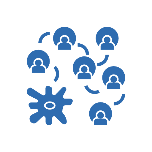   3. Response to OutbreakOHA/ODE RequirementsOHA/ODE RequirementsHybrid/Onsite PlanReview the “Planning for COVID-19 Scenarios in Schools” toolkit. The Planning for COVID-19 Scenarios in Schools and the Washington County Health Review Information Sheet will be followed and used.Tualatin Valley Academy Emergency Preparedness Plan will also be followed.Direct report goes to the principal: Christina Orozco-AcostaCoordinate with Local Public Health Authority (LPHA) to establish communication channels related to current transmission level.The Planning for COVID-19 Scenarios in Schools and the Washington County Health Review Information Sheet will be followed and used.Tualatin Valley Academy Emergency Preparedness Plan will also be followed.Direct report goes to the principal: Christina Orozco-AcostaOHA/ODE RequirementsOHA/ODE RequirementsHybrid/Onsite PlanReview and utilize the “Planning for COVID-19 Scenarios in Schools” toolkit. The Planning for COVID-19 Scenarios in Schools and the Washington County Health Review Information Sheet will be followed and used.Tualatin Valley Academy Emergency Preparedness Plan and Tualatin Valley Academy Communicable Disease Management Plan will also be followed.Tualatin Valley Academy will follow their comprehensive distance learning plan to support all learners.Ensure continuous services and implement Comprehensive Distance Learning.The Planning for COVID-19 Scenarios in Schools and the Washington County Health Review Information Sheet will be followed and used.Tualatin Valley Academy Emergency Preparedness Plan and Tualatin Valley Academy Communicable Disease Management Plan will also be followed.Tualatin Valley Academy will follow their comprehensive distance learning plan to support all learners.Continue to provide meals for students.The Planning for COVID-19 Scenarios in Schools and the Washington County Health Review Information Sheet will be followed and used.Tualatin Valley Academy Emergency Preparedness Plan and Tualatin Valley Academy Communicable Disease Management Plan will also be followed.Tualatin Valley Academy will follow their comprehensive distance learning plan to support all learners.OHA/ODE RequirementsOHA/ODE RequirementsHybrid/Onsite PlanReview and utilize the “Planning for COVID-19 Scenarios in Schools” toolkit. The Planning for COVID-19 Scenarios in Schools and the Washington County Health Review Information Sheet will be followed and used.Tualatin Valley Academy Emergency Preparedness Plan and Tualatin Valley Academy Communicable Disease Management Plan will also be followed.Tualatin Valley Academy will follow LPHA guidance for reentry and communicate frequently and systematically with Tualatin Valley Academy families.Clean, sanitize, and disinfect surfaces (e.g. door handles, sink handles, drinking fountains, transport vehicles) and follow CDC guidance for classrooms, cafeteria settings, restrooms, and playgrounds.The Planning for COVID-19 Scenarios in Schools and the Washington County Health Review Information Sheet will be followed and used.Tualatin Valley Academy Emergency Preparedness Plan and Tualatin Valley Academy Communicable Disease Management Plan will also be followed.Tualatin Valley Academy will follow LPHA guidance for reentry and communicate frequently and systematically with Tualatin Valley Academy families.When bringing students back into On-Site or Hybrid instruction, consider smaller groups, cohorts, and rotating schedules to allow for a safe return to schools.  The Planning for COVID-19 Scenarios in Schools and the Washington County Health Review Information Sheet will be followed and used.Tualatin Valley Academy Emergency Preparedness Plan and Tualatin Valley Academy Communicable Disease Management Plan will also be followed.Tualatin Valley Academy will follow LPHA guidance for reentry and communicate frequently and systematically with Tualatin Valley Academy families.We affirm that, in addition to meeting the requirements as outlined above, our school plan has met the collective requirements from ODE/OHA guidance related to the 2020-21 school year, including but not limited to requirements from:Sections 4, 5, 6, 7, and 8 of the Ready Schools, Safe Learners guidance,The Comprehensive Distance Learning guidance,The Ensuring Equity and Access: Aligning Federal and State Requirements guidance, andPlanning for COVID-19 Scenarios in SchoolsWe affirm that we cannot meet all of the collective requirements from ODE/OHA guidance related to the 2020-21 school year from:Sections 4, 5, 6, 7, and 8 of the Ready Schools, Safe Learners guidance,The Comprehensive Distance Learning guidance,The Ensuring Equity and Access: Aligning Federal and State Requirements guidance, andPlanning for COVID-19 Scenarios in SchoolsWe will continue to work towards meeting them and have noted and addressed which requirement(s) we are unable to meet in the table titled “Assurance Compliance and Timeline” below.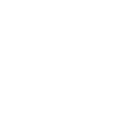   4. Equity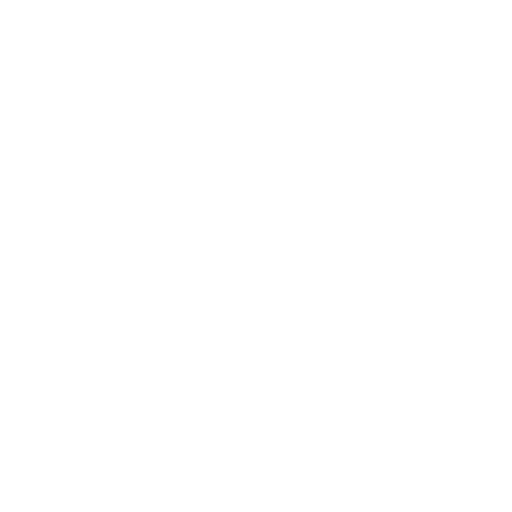   5. Instruction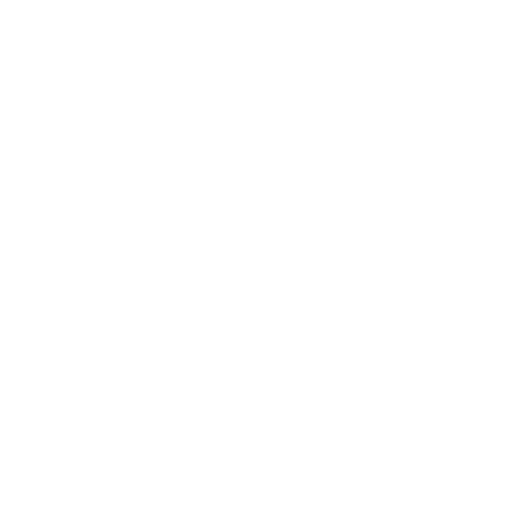   6. Family, Community, Engagement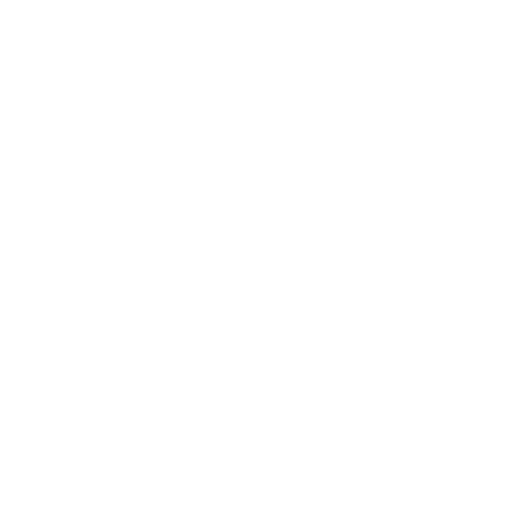   7. Mental, Social, and Emotional Health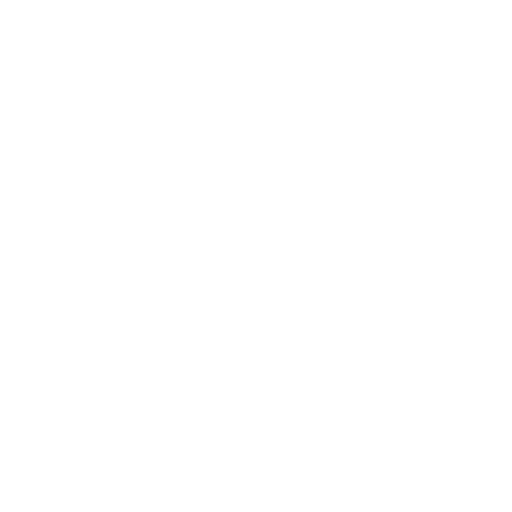   8. Staffing and PersonnelList Requirement(s) Not MetProvide a Plan and Timeline to Meet RequirementsInclude how/why the school is currently unable to meet them